Примеры шаблонов WordPress для образовательного сайта1EducationWPEducation WP, как следует из его названия, является образовательной темой WordPress для онлайн-курсов и университетов. 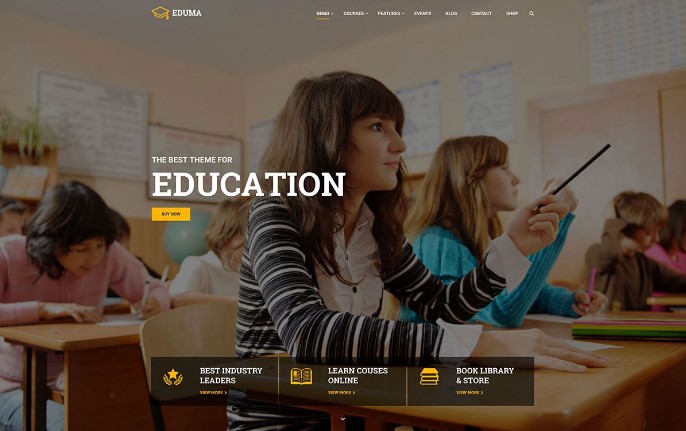 2Шаблон JewelinJevelin – это один из лучших онлайн-курсов и образовательных тем WordPress, 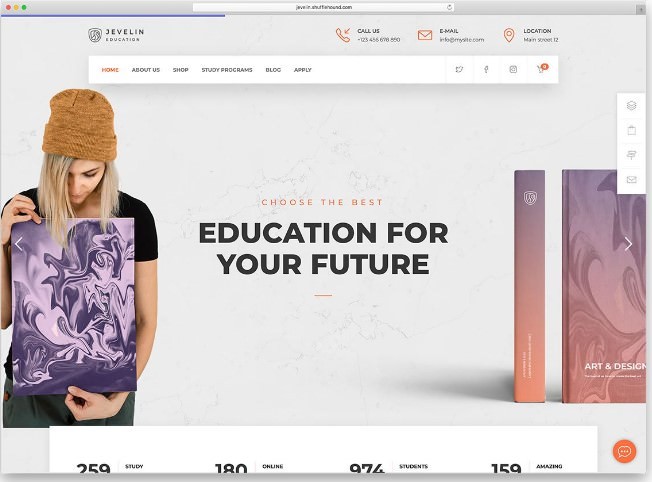 3Шаблон Ed SchoolEd School – это тема WordPress для детей и подростков. Шаблон легко подходит для уровней начальной, средней и старшей школы. 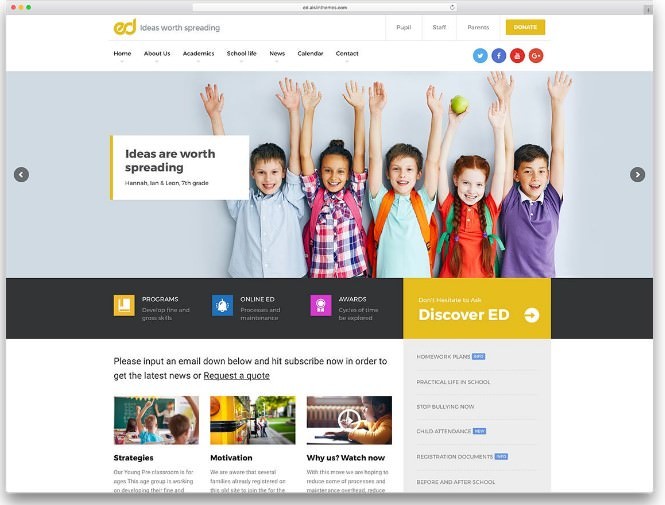 4Eikra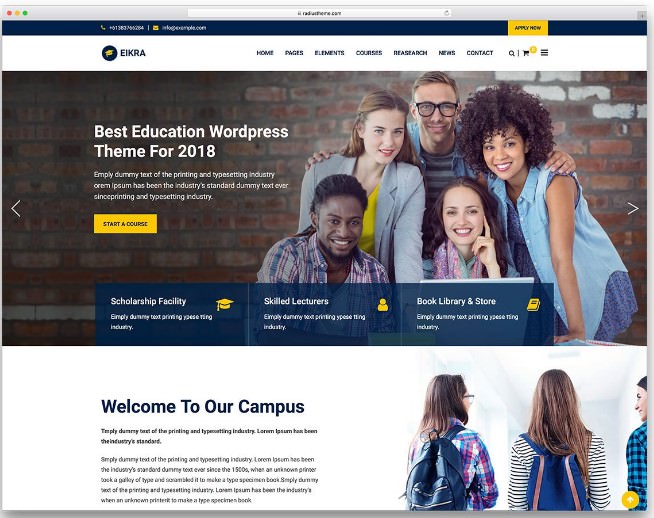 6Kingster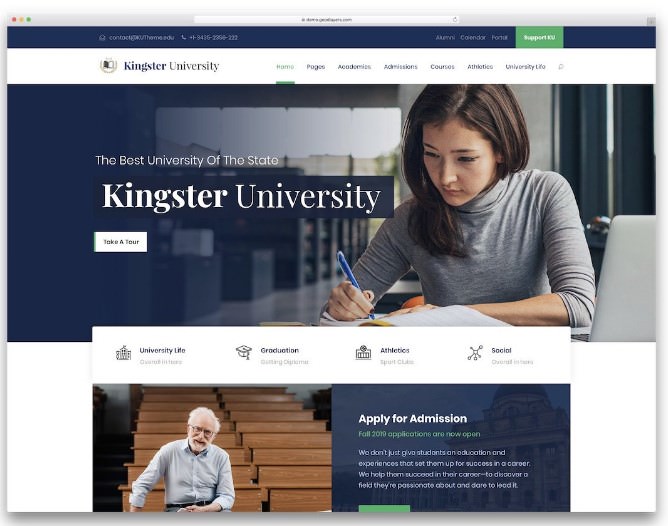 7Webify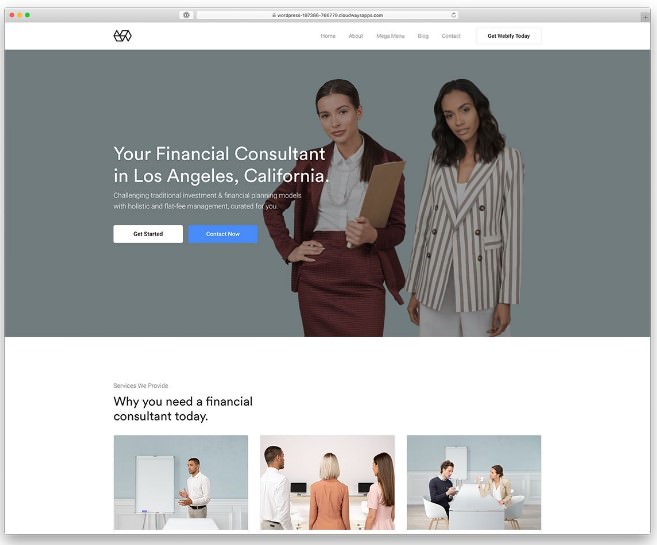 8Шаблон WPLMSWPLMS – самая продвинутая образовательная тема WordPress из когда-либо созданных. Это полнофункциональная система управления обучением, которая позволяет вам управлять и продавать онлайн-курсы и даже создавать тесты. 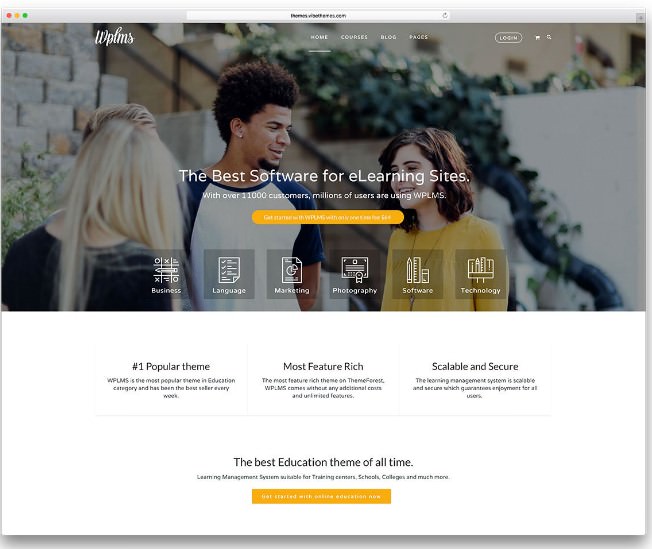 9Шаблон Kalium Эта тема представляет собой интуитивно понятную основу для быстрой и гибкой разработки привлекательных, целенаправленных образовательных веб-сайтов.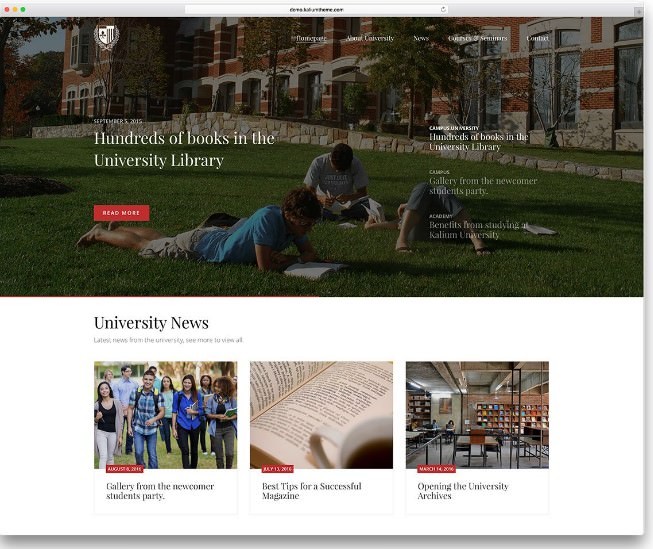 10Шаблон Skilled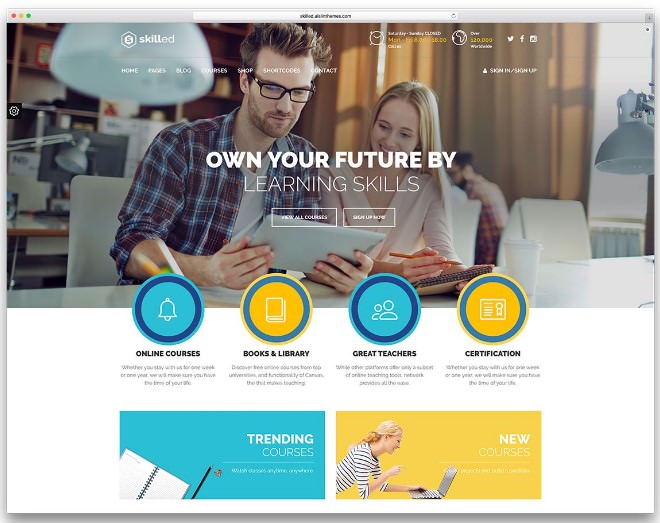 11Шаблон Academist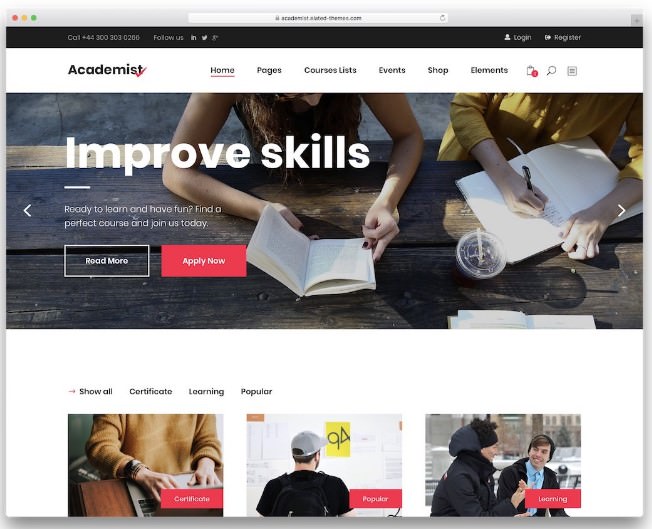 12Шаблон LeadEnigme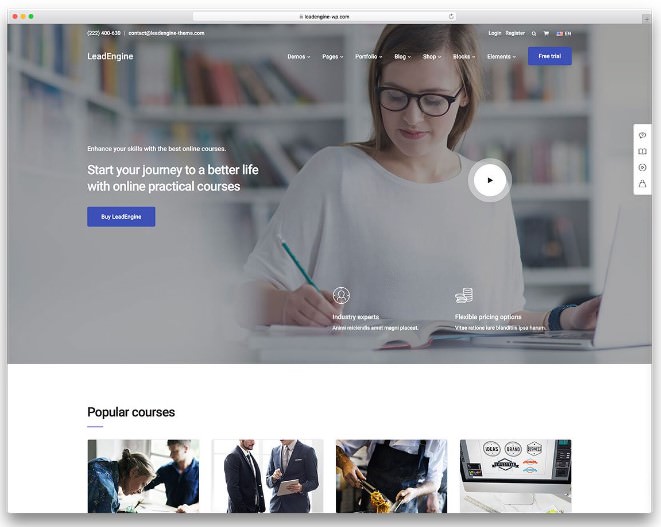 13Шаблон SuperwiseSuperwise – это мощная и адаптивная тема WordPress для обучения и образования. 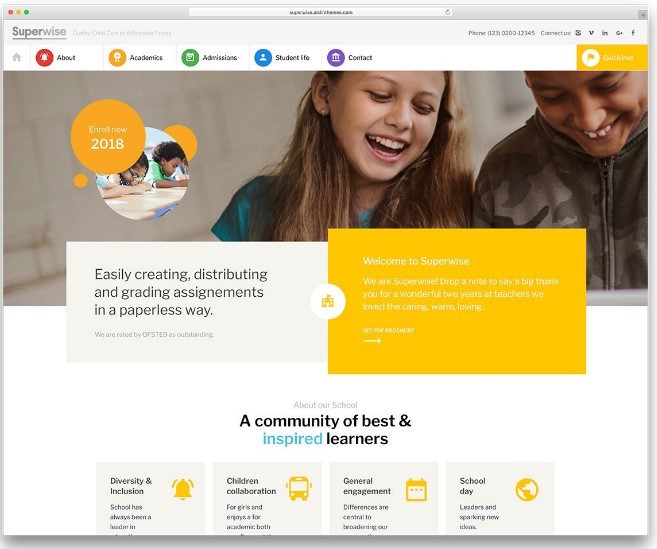 14Шаблон EduClever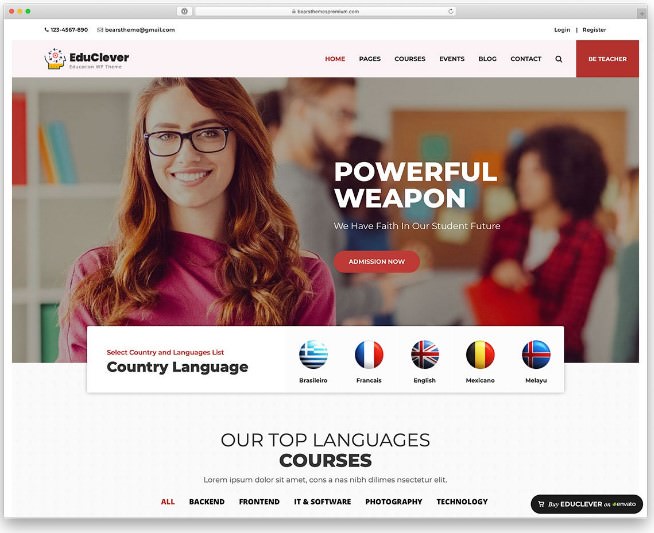 15Шаблон Kallyas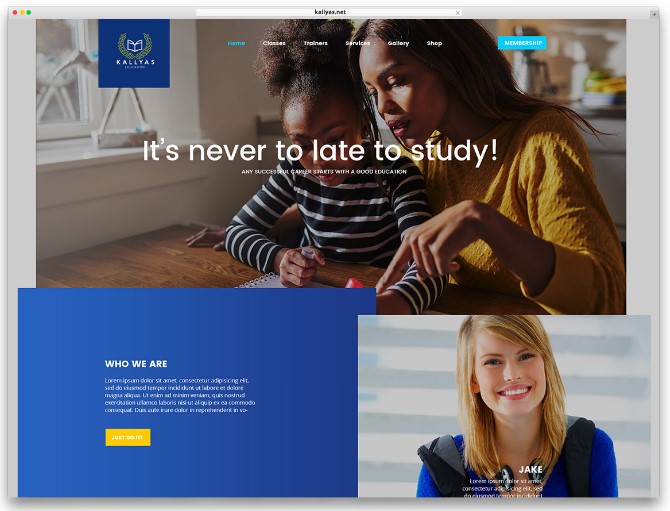 16Шаблон Newspaper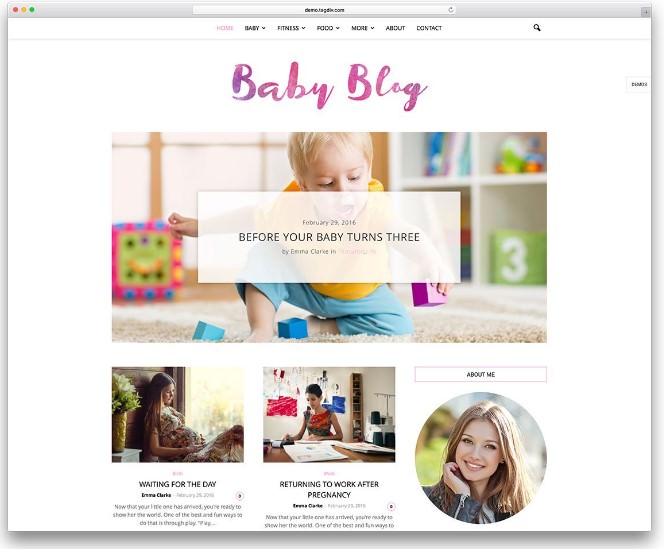 17Шаблон Tabula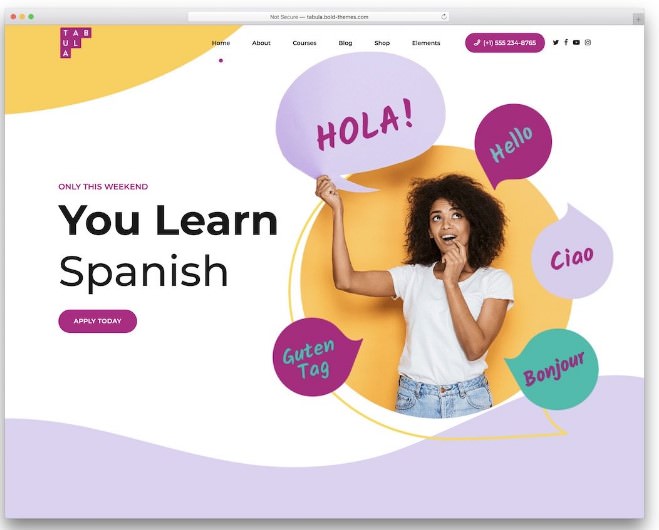 18Шаблон Univero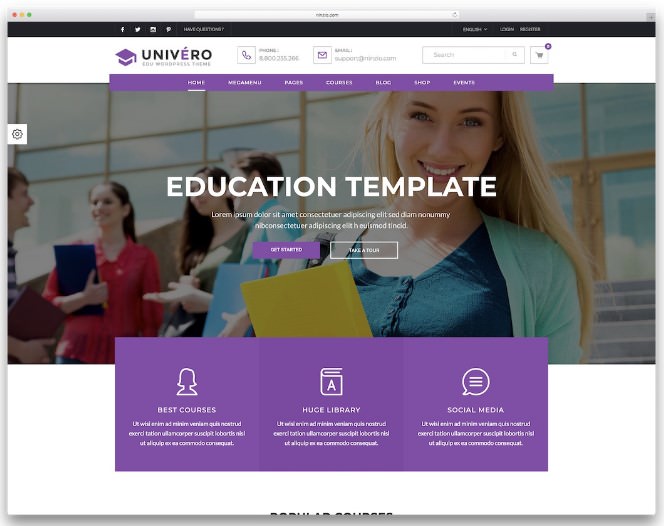 19Шаблон Bright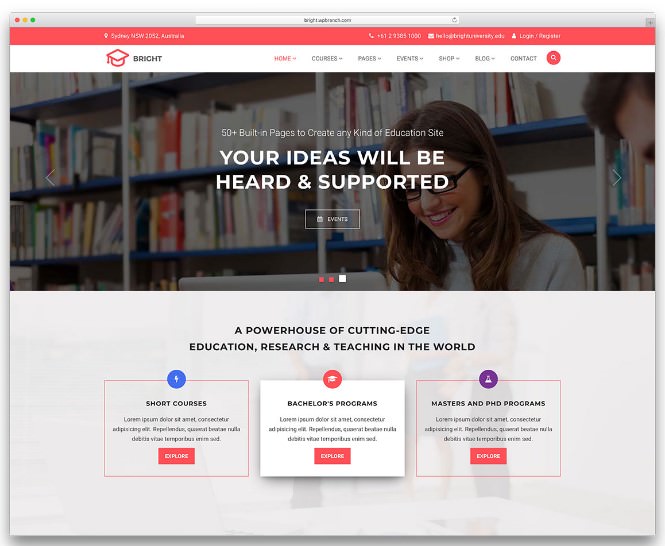 20Шаблон Bright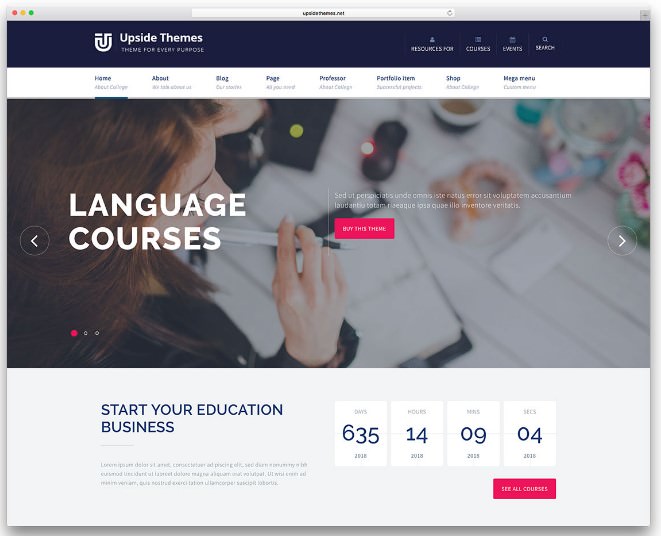 21Шаблон The Core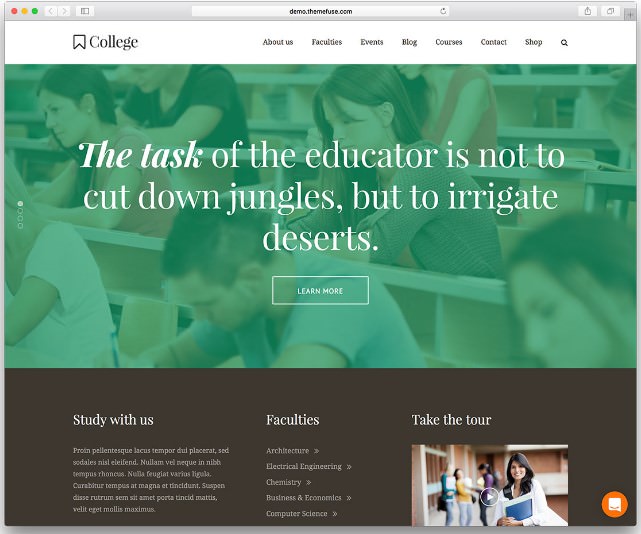 22Шаблон AcademiaAcademia – это потрясающая образовательная тема WordPress идеально подходит для школ, колледжей и языковых центров. 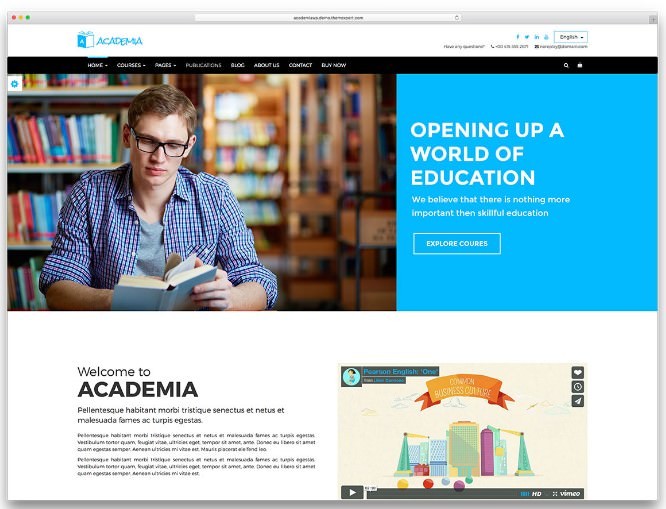 23Шаблон eLearning WP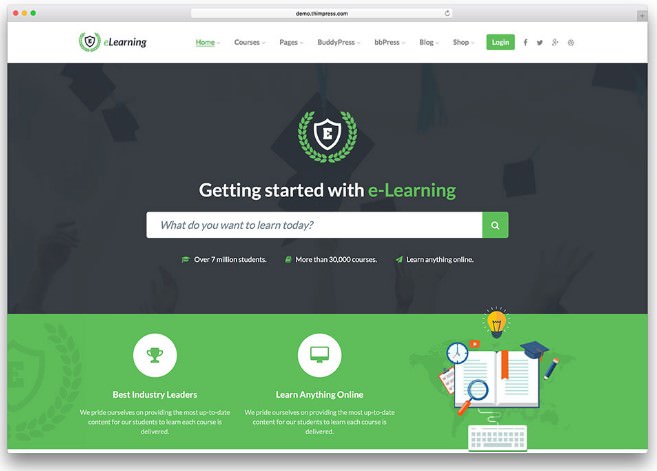 24Шаблон Invent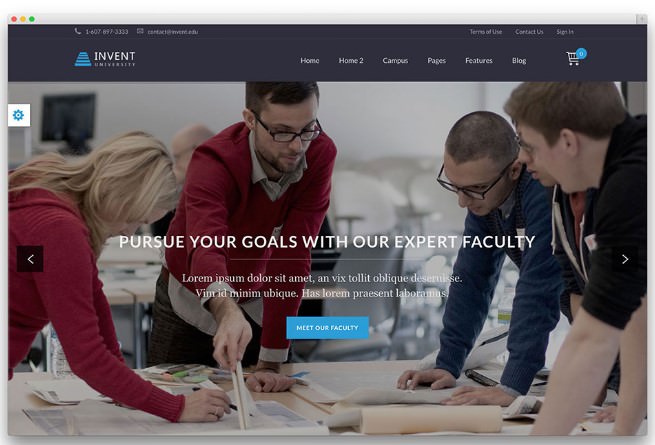 25Шаблон DotLife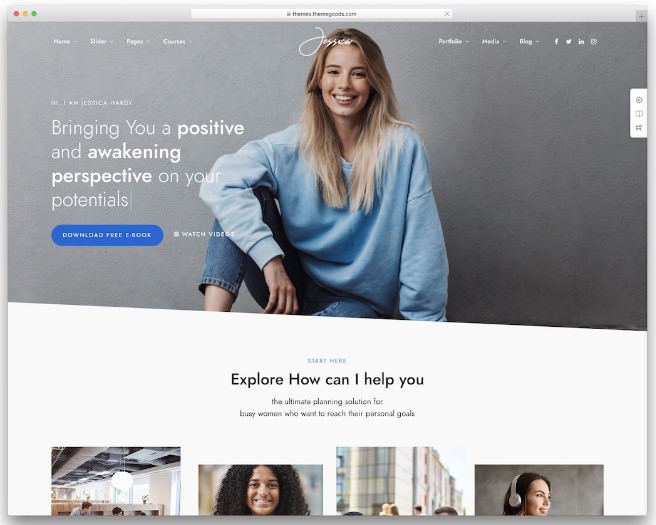 26Шаблон beTop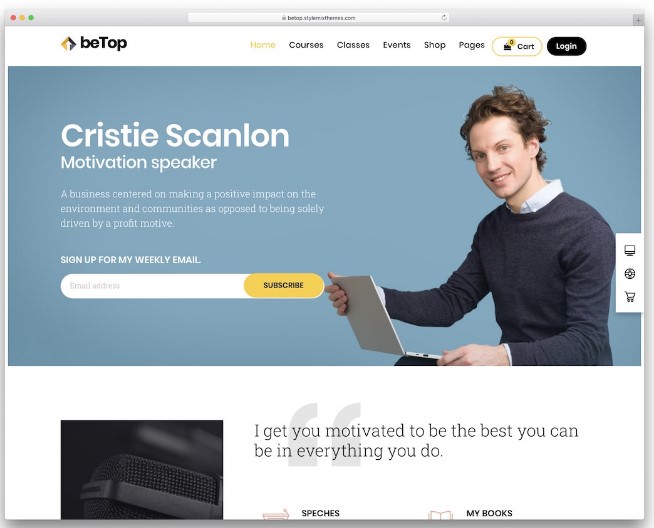 27Masterstuby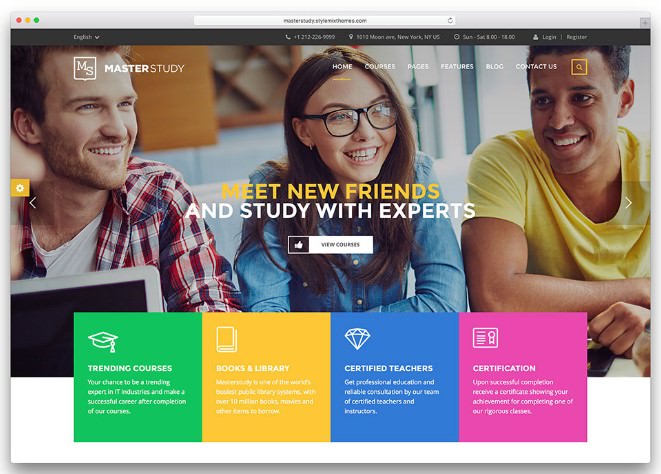 28Edumodo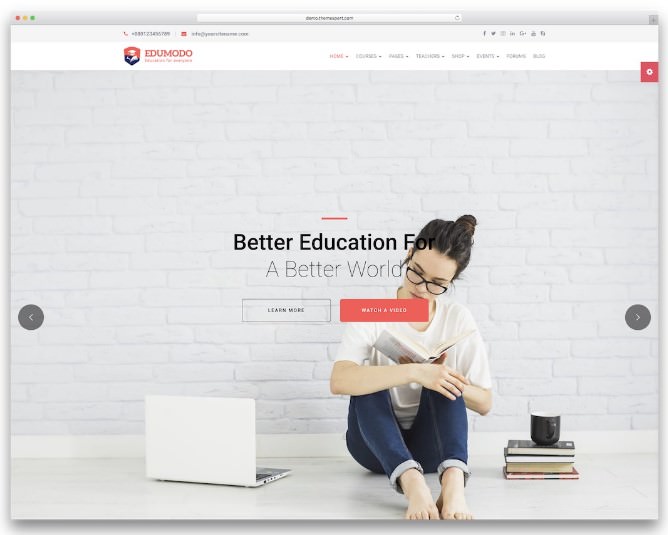 29Шаблон EducationPress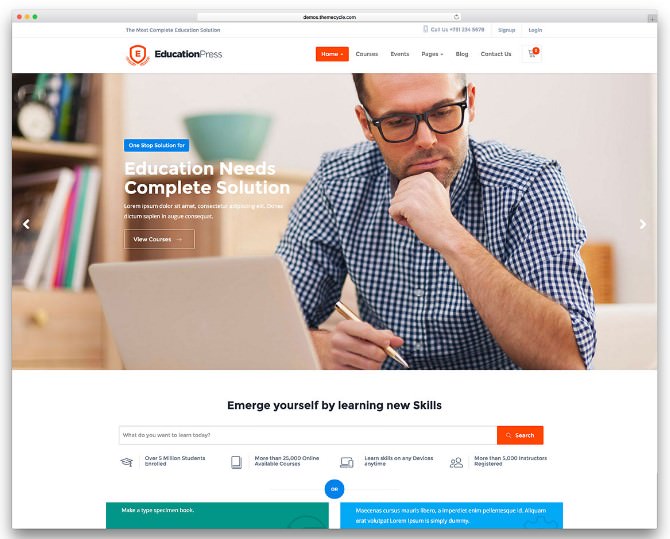 30Шаблон CleverCourse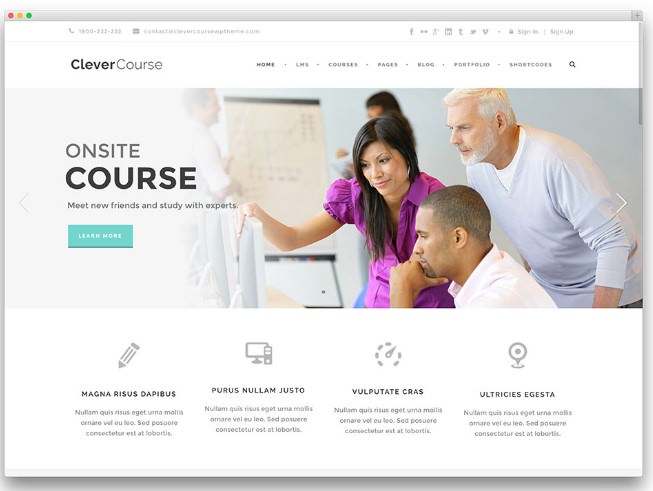 31Шаблон untington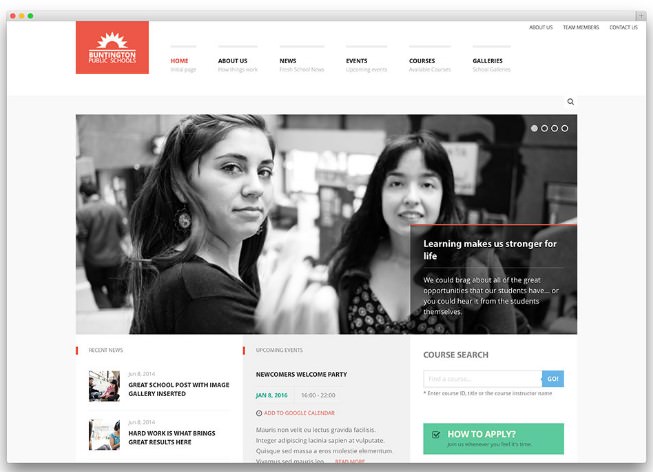 32Шаблон Capital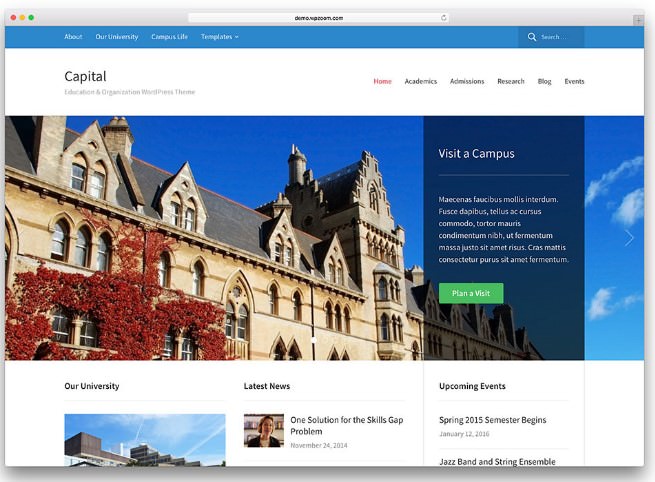 33Шаблон EduPro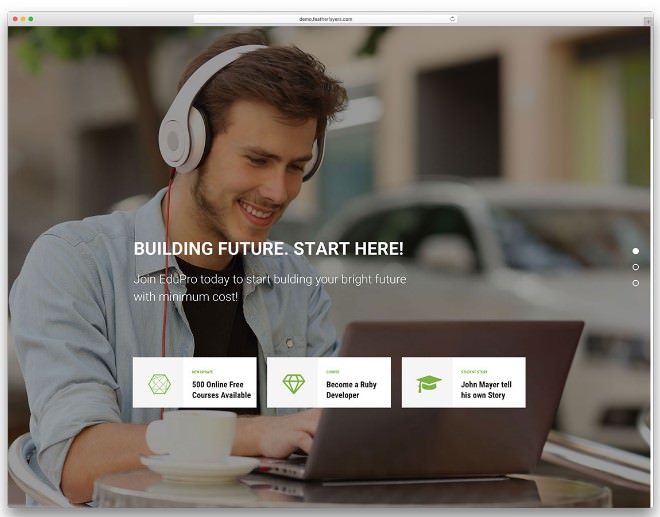 34Шаблон Varsita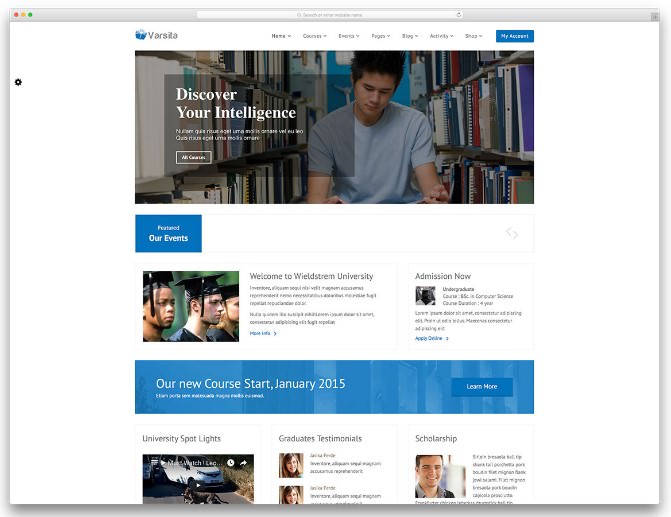 35Шаблон UOCE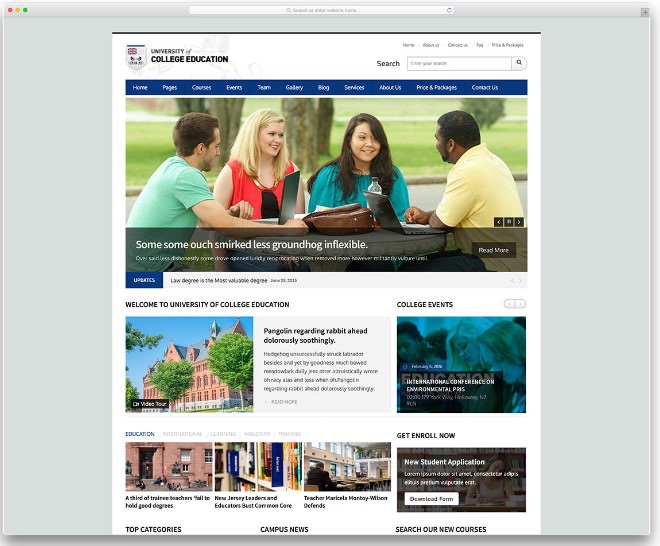 36Шаблон Education Center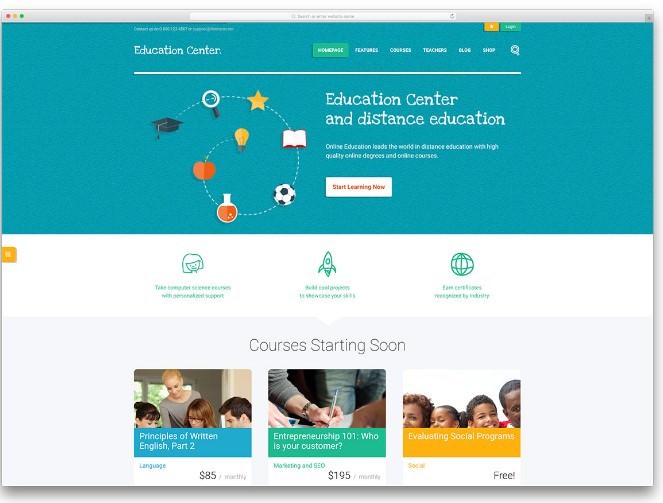 37Шаблон Driveme(Driving School)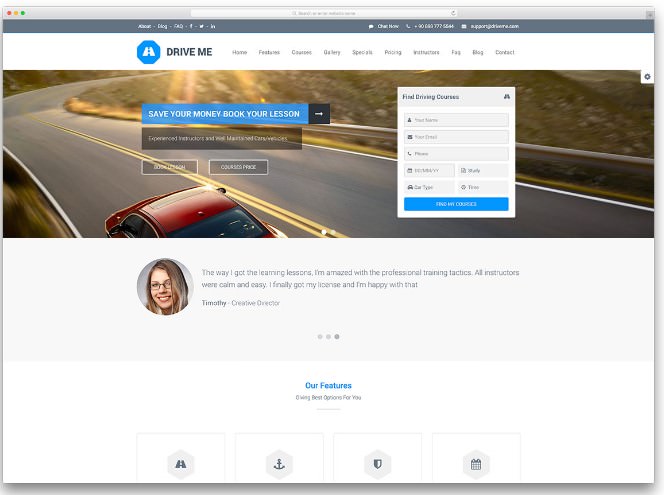 38Шаблон LMS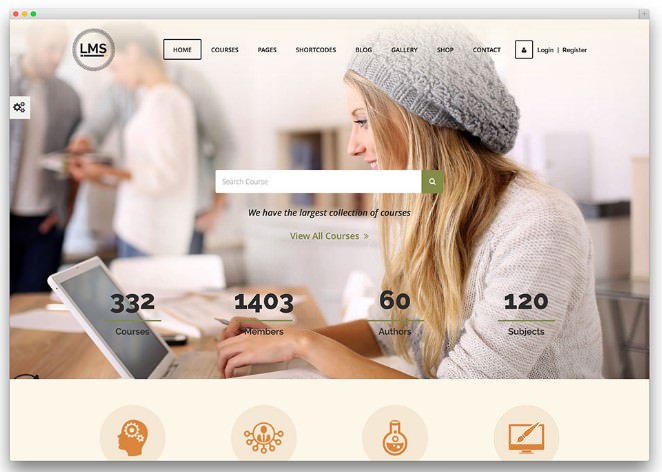 39Шаблон Polytechnic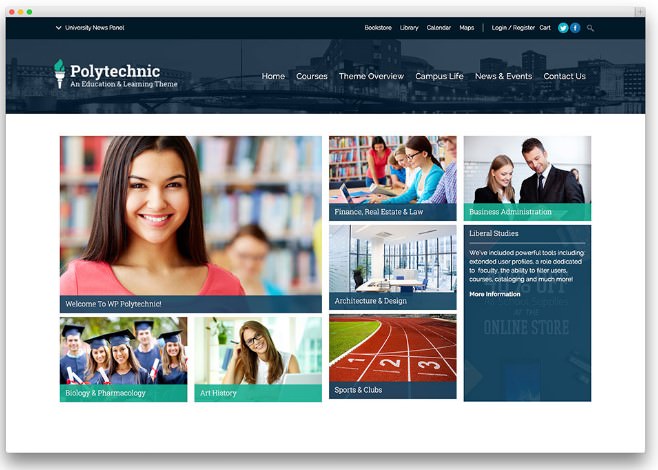 4Шаблон Academy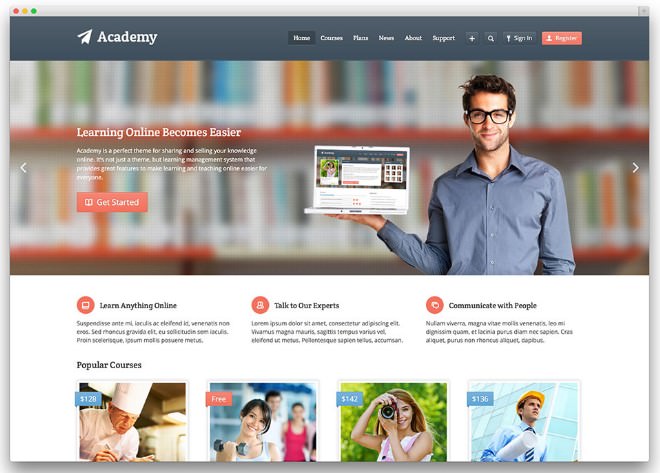 41Шаблон Guru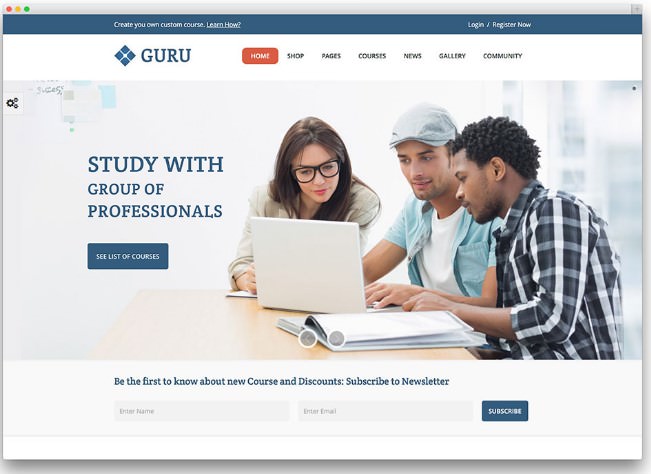 42Шаблон KidsWorld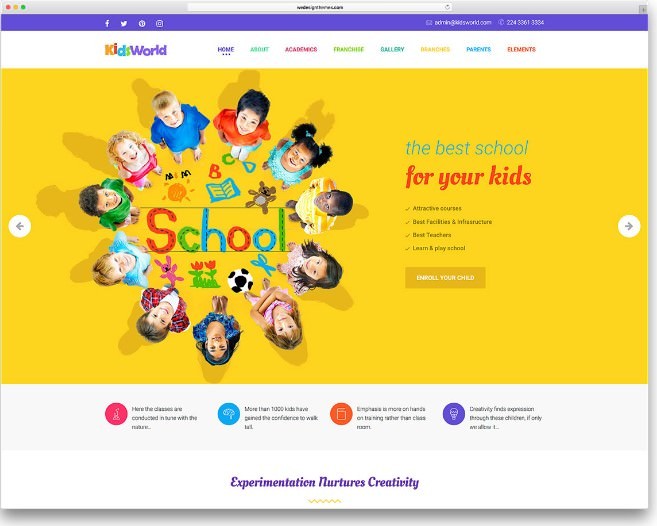 43Шаблон Lilo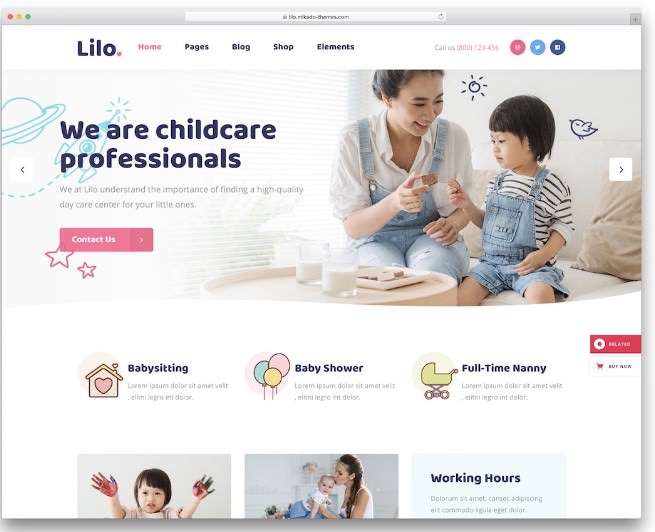 44Шаблон PreSchool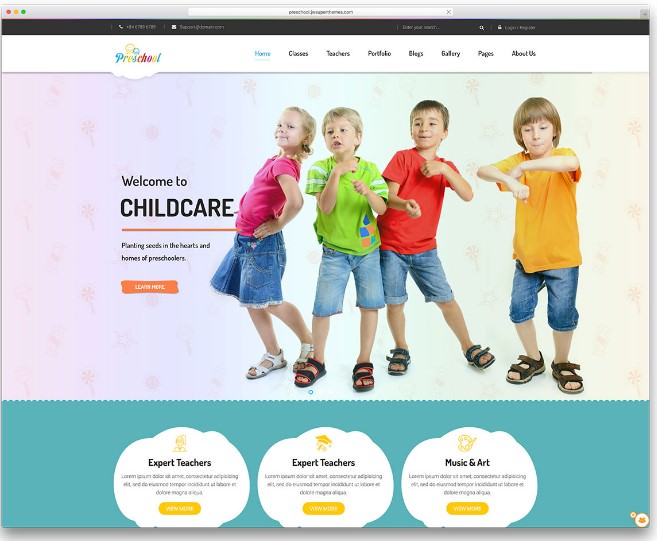 45Шаблон Fable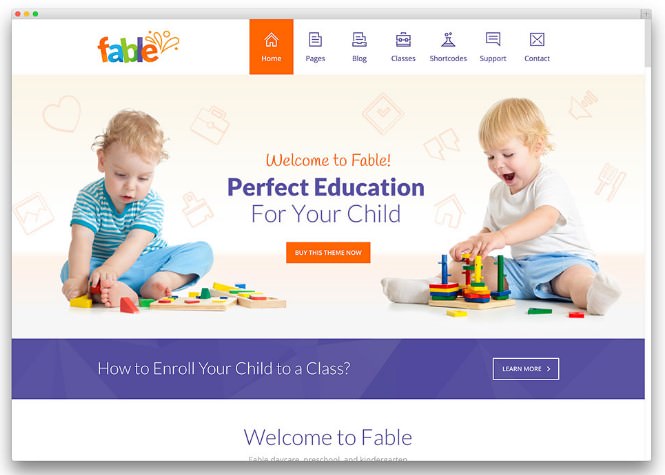 46Шаблон Magicreche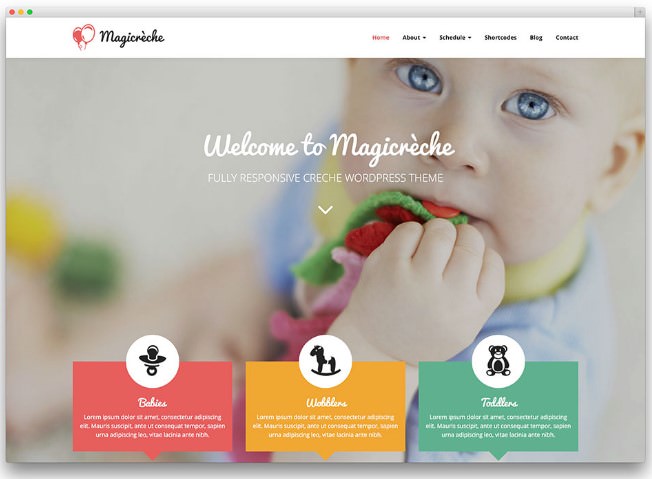 47Шаблон Divi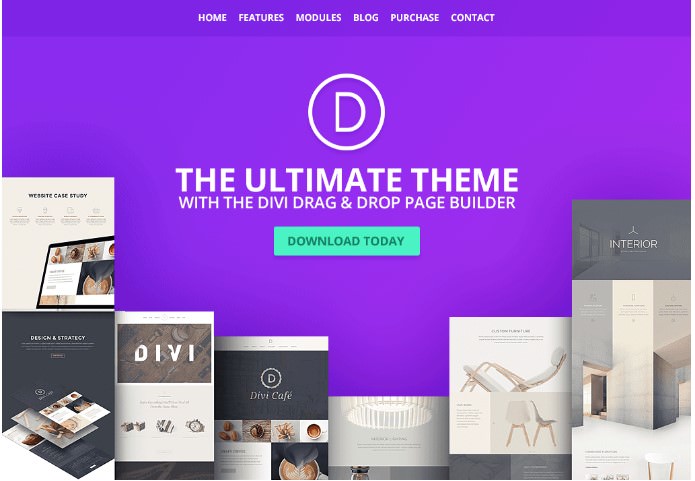 Baby Kids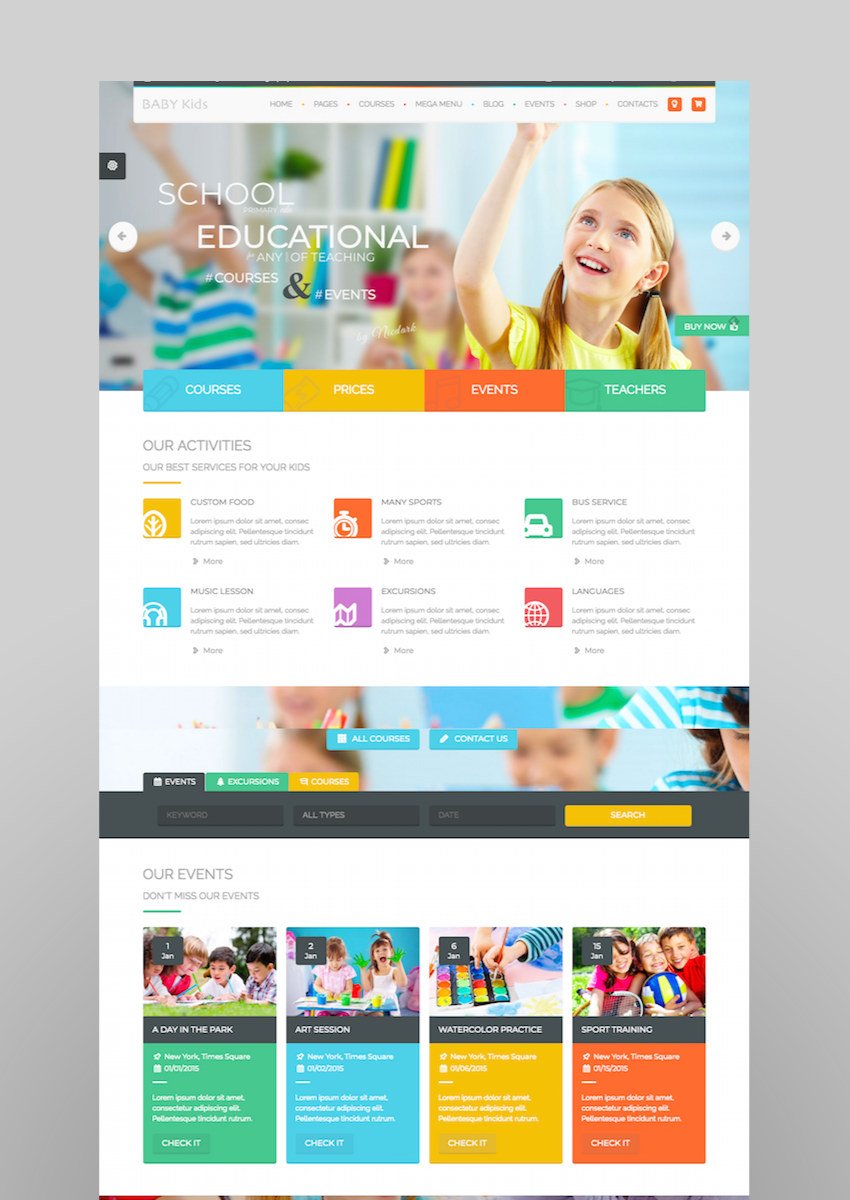 Preschool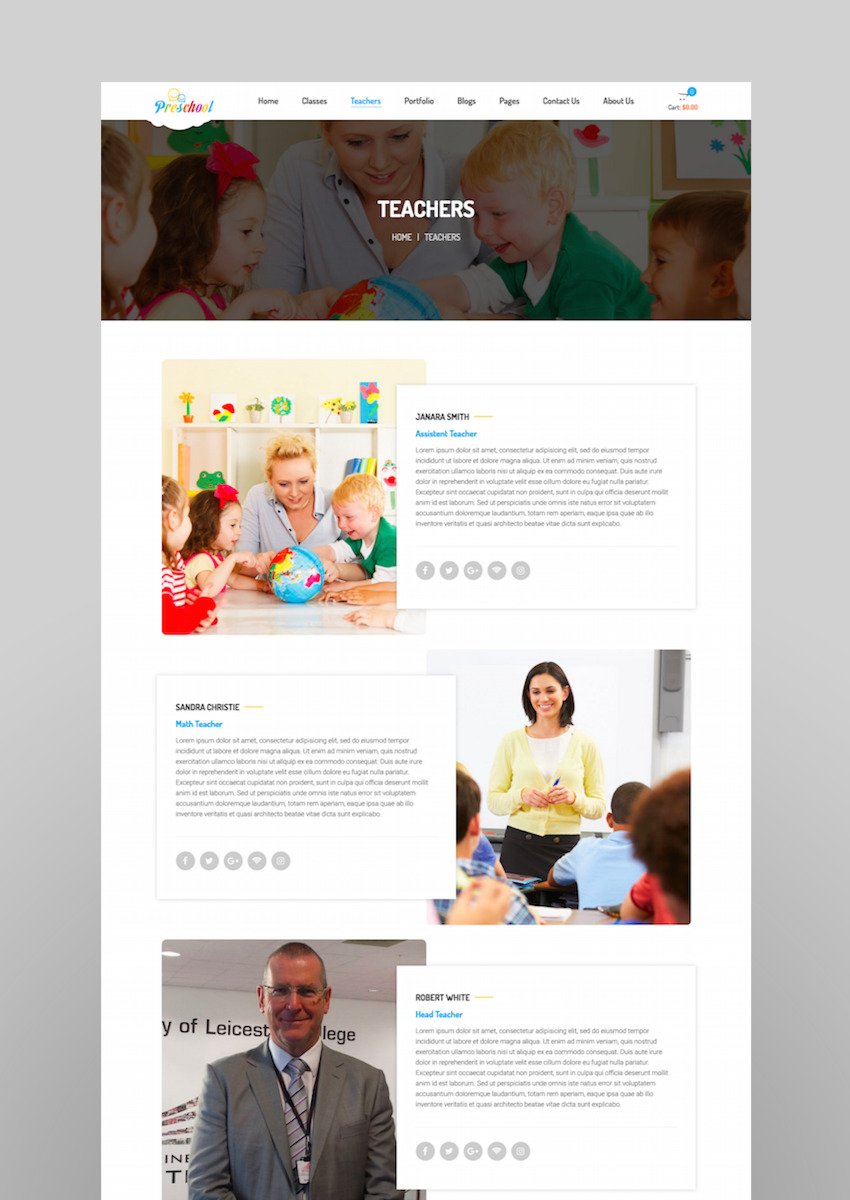 Carry Hill School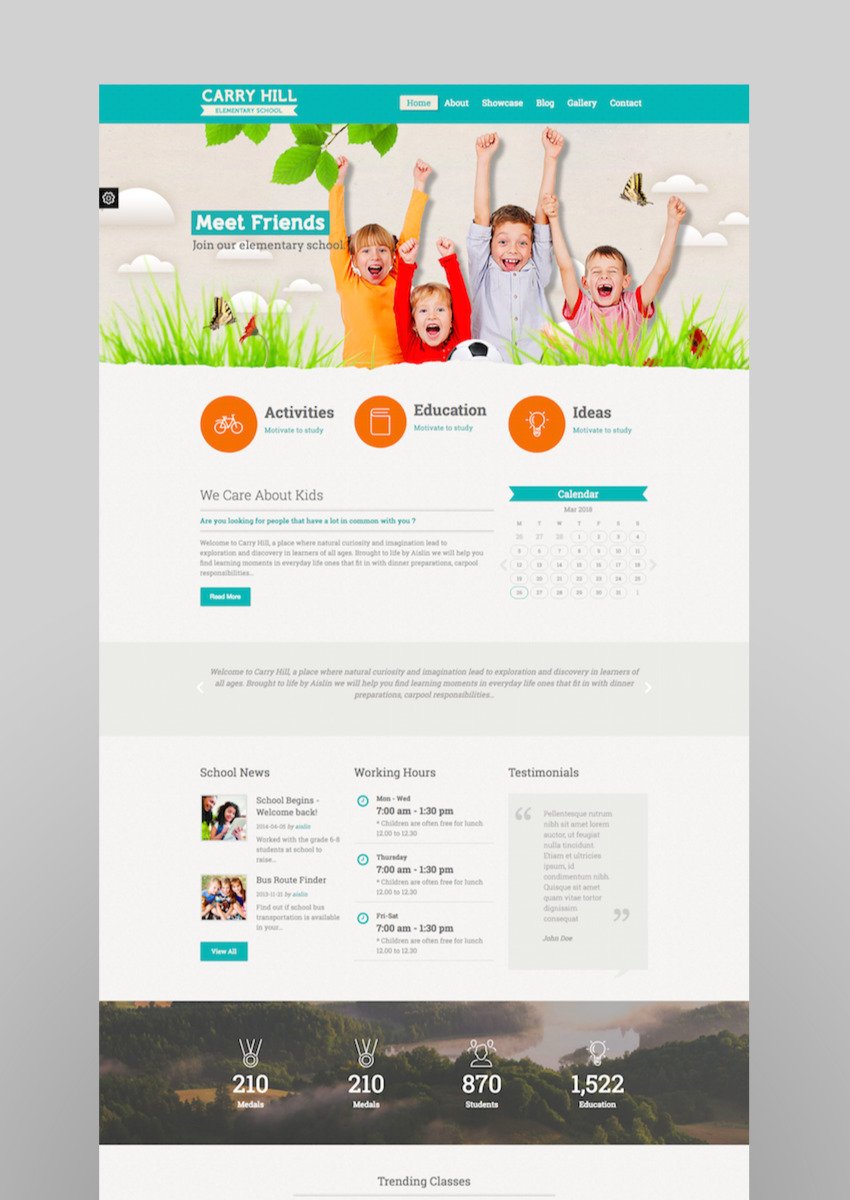 Smarty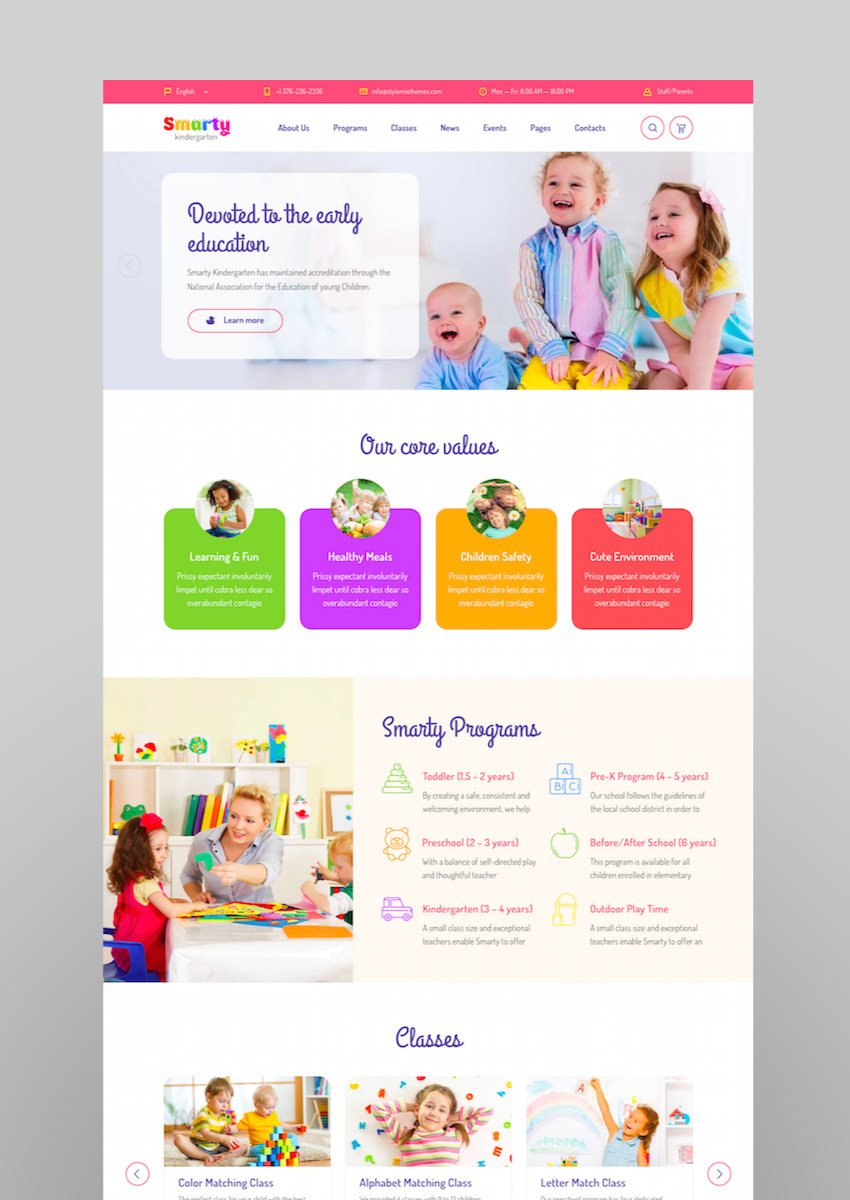 Enfant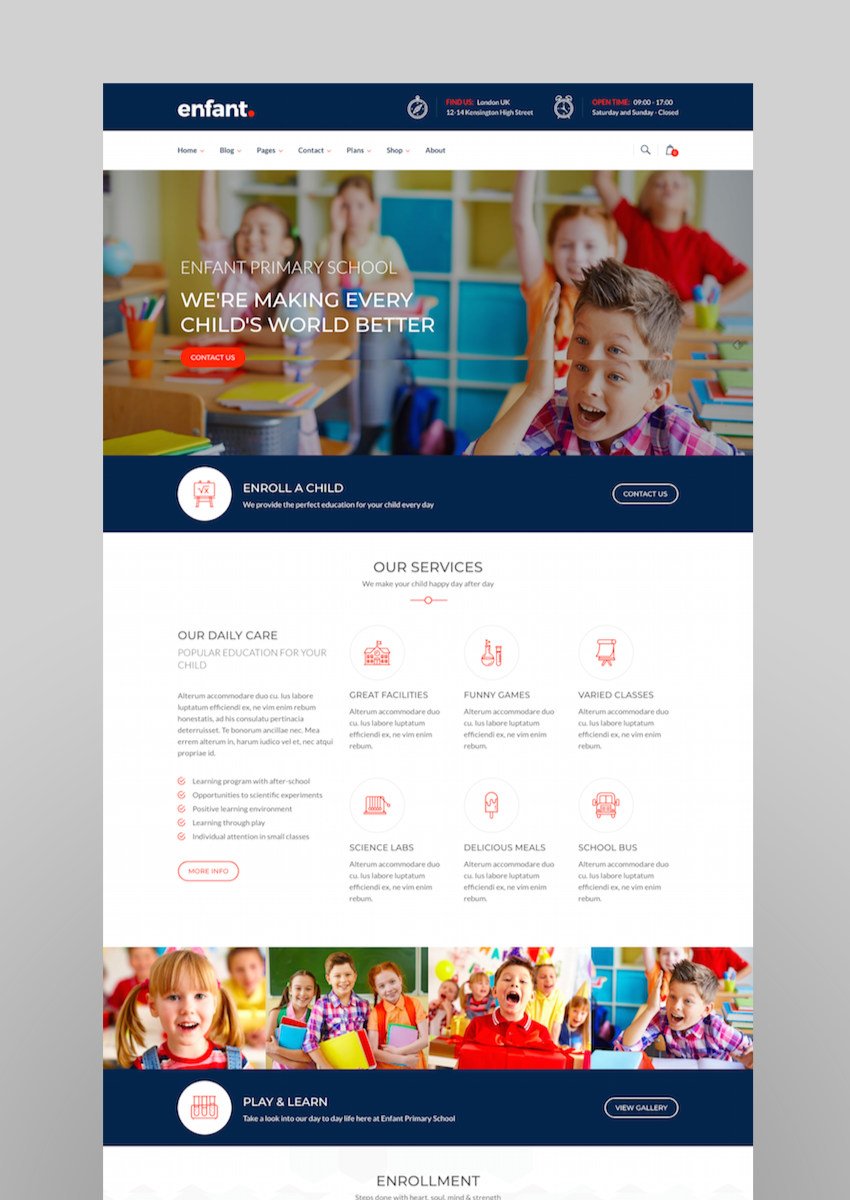 Krish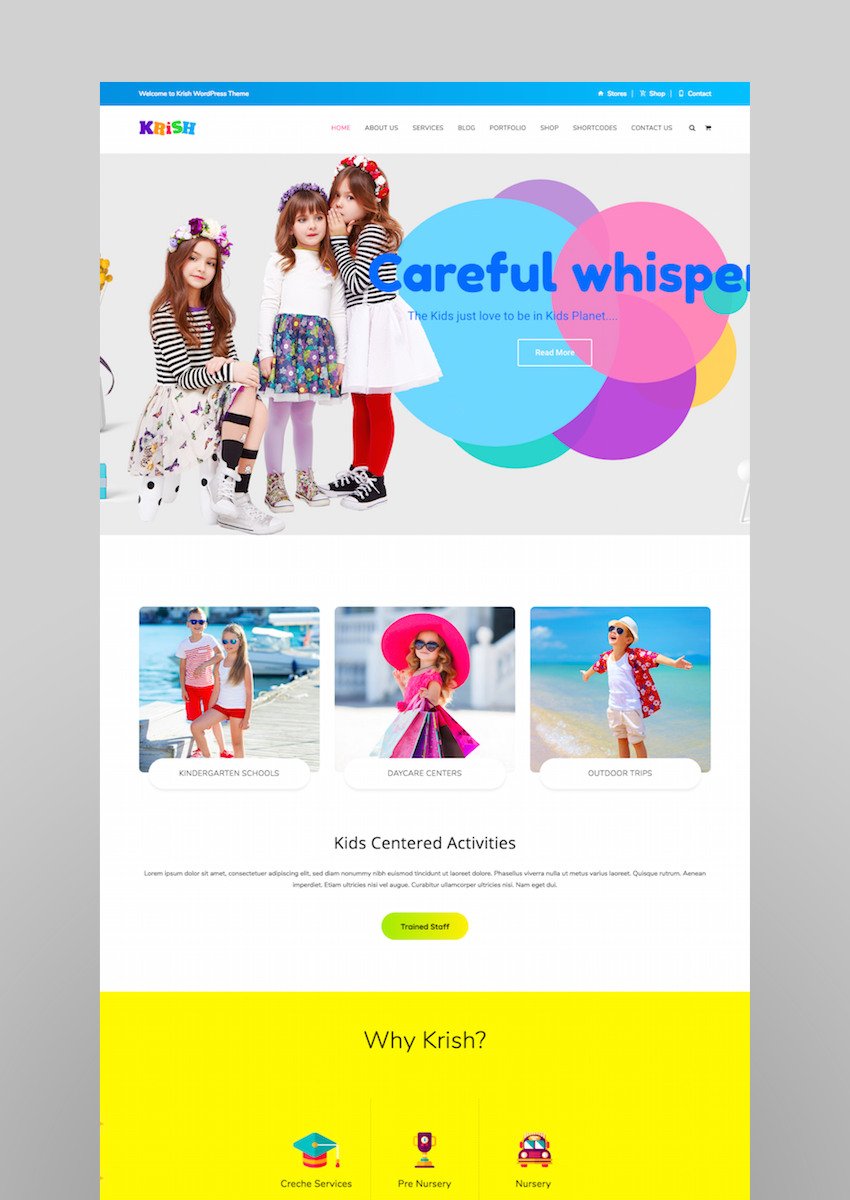 Веб сайты высших учебных заведенийUniversity of Education WordPress Theme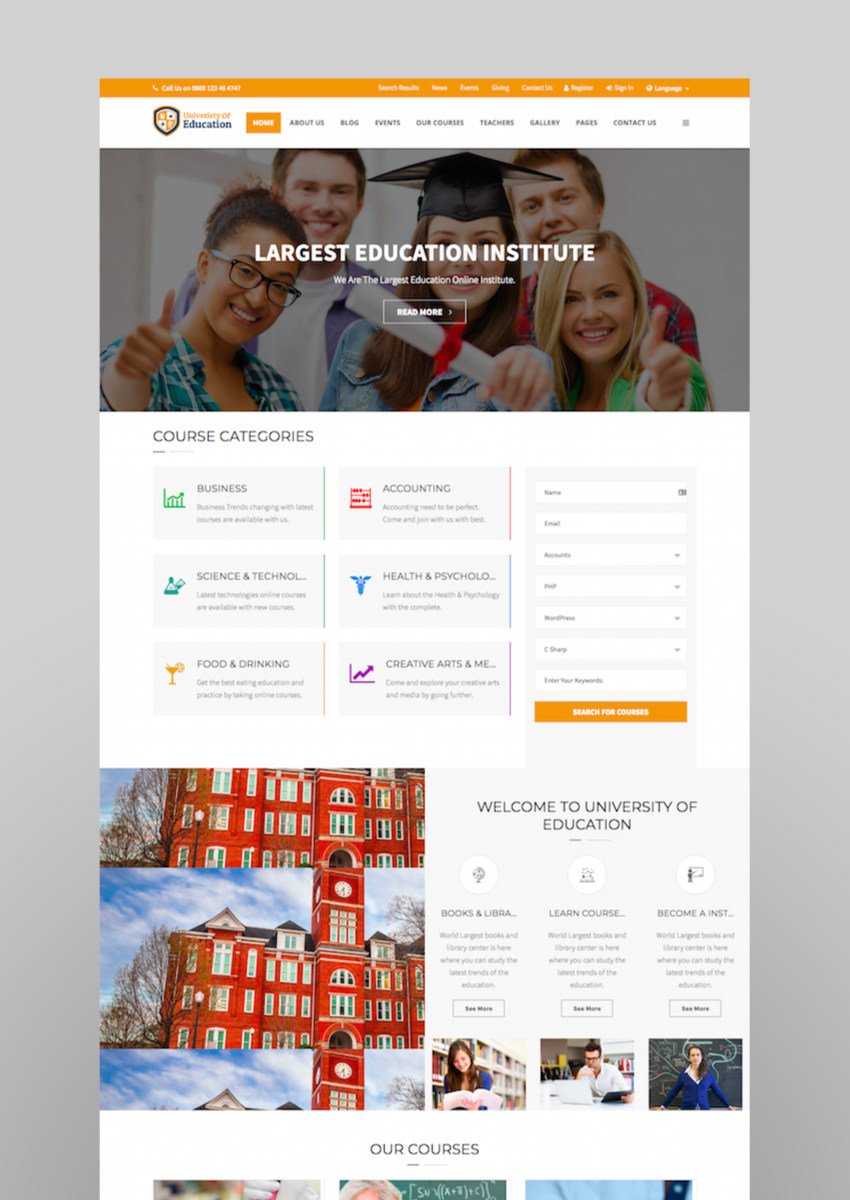 School Time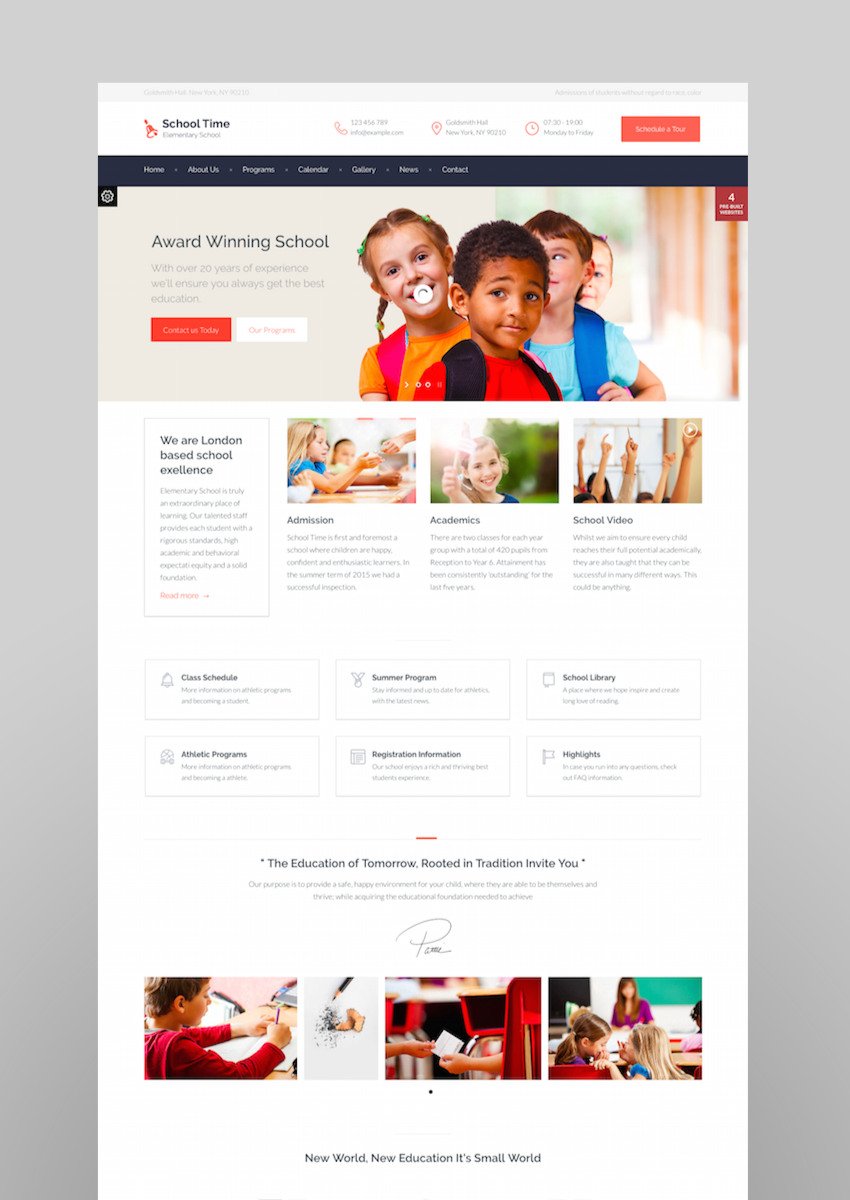 Ed School: Education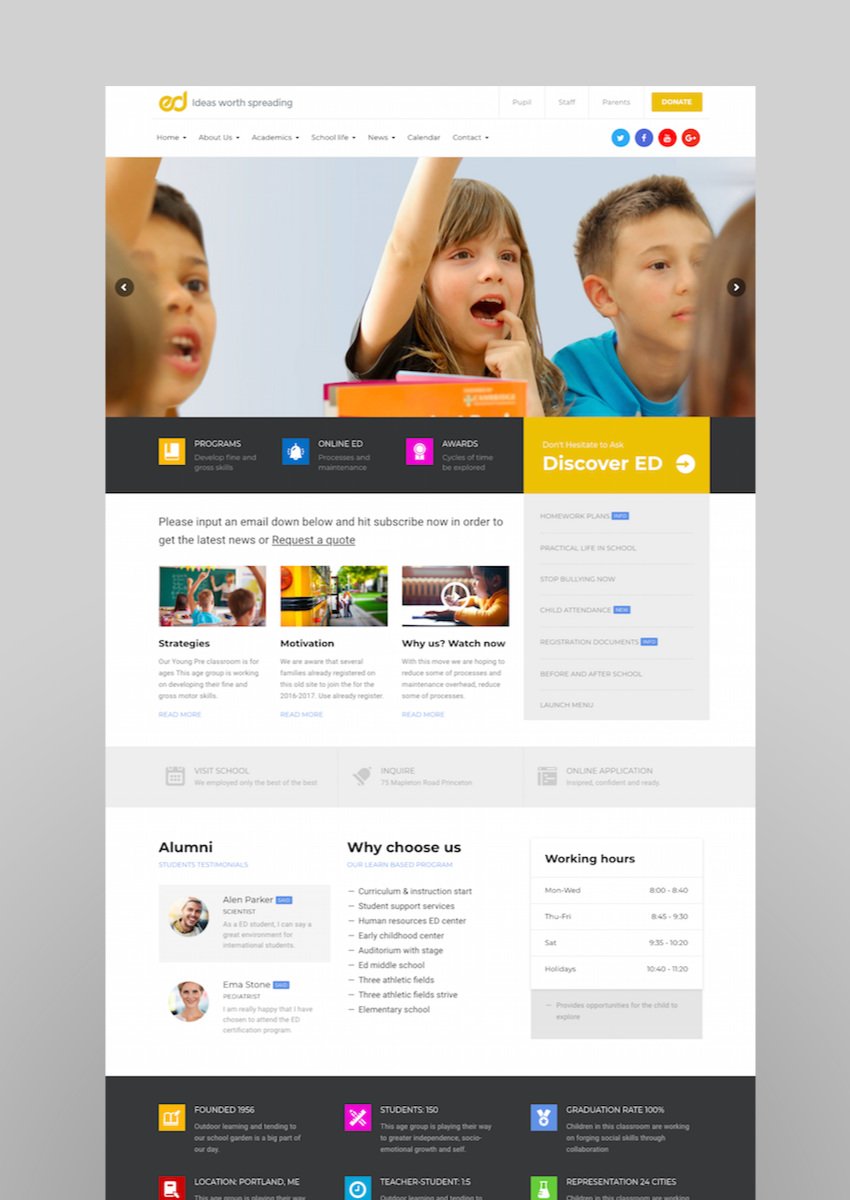 Специализированные школы и гимназии Dance Studio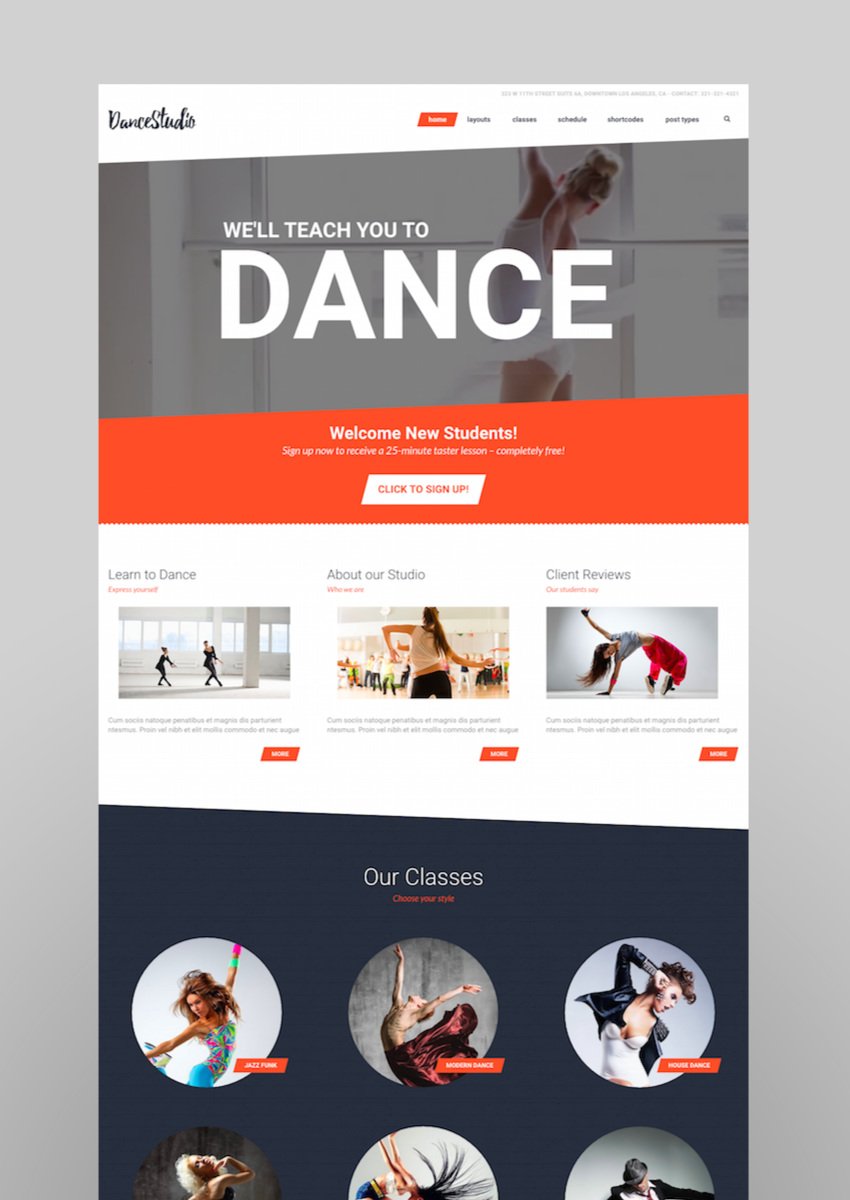 Swim School WordPress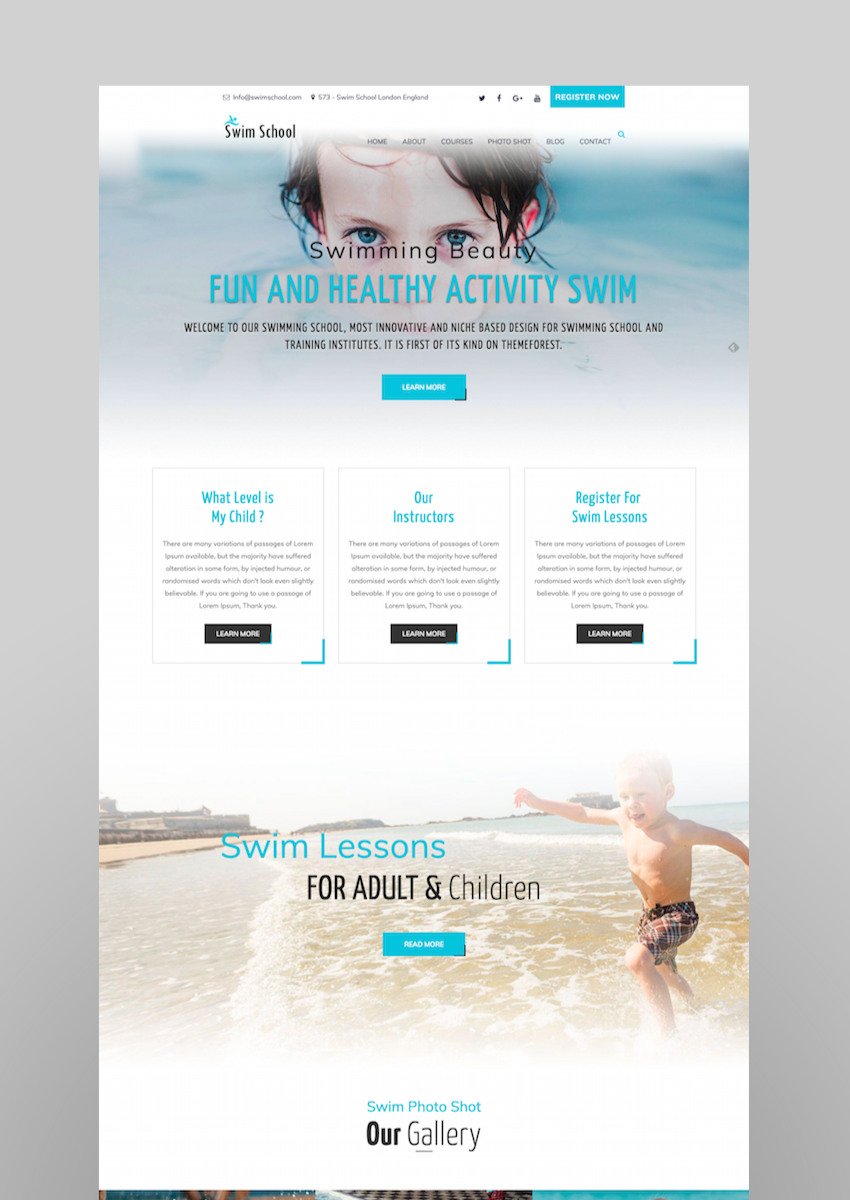 Lighthouse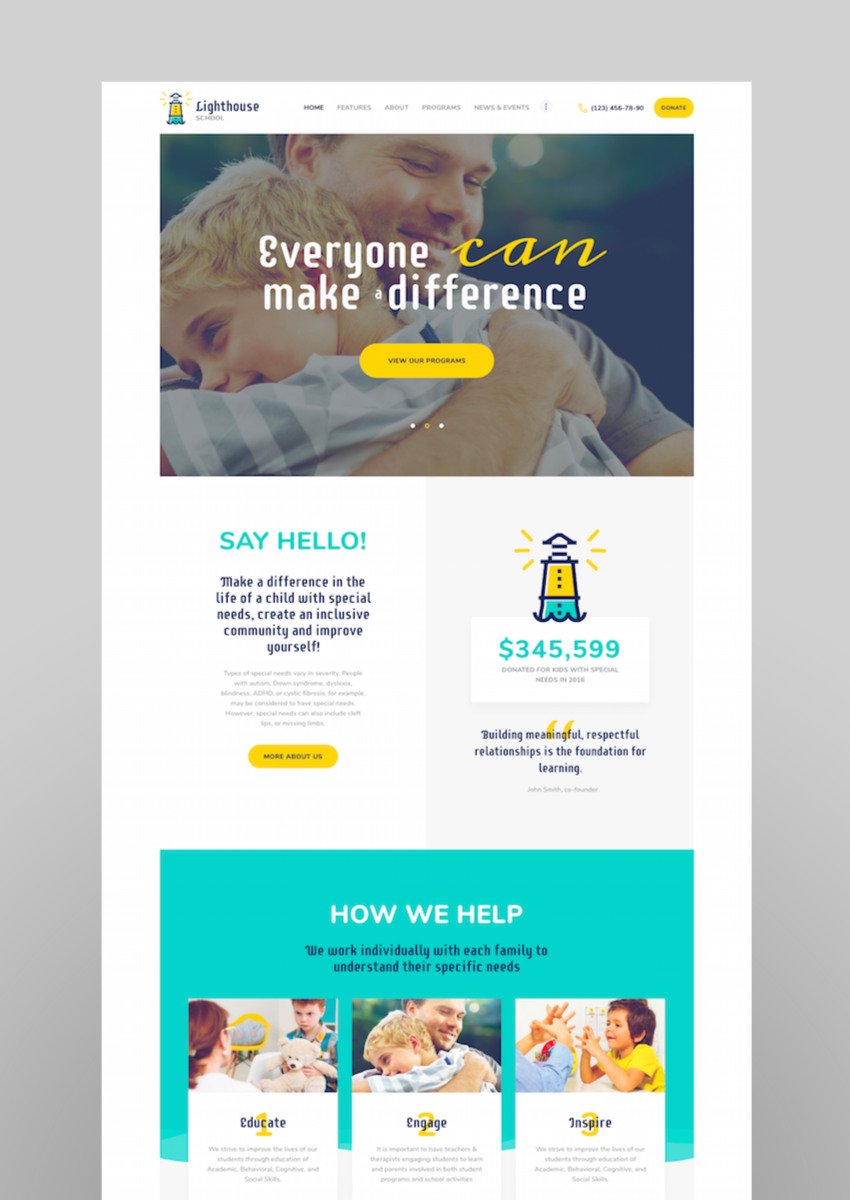 Melody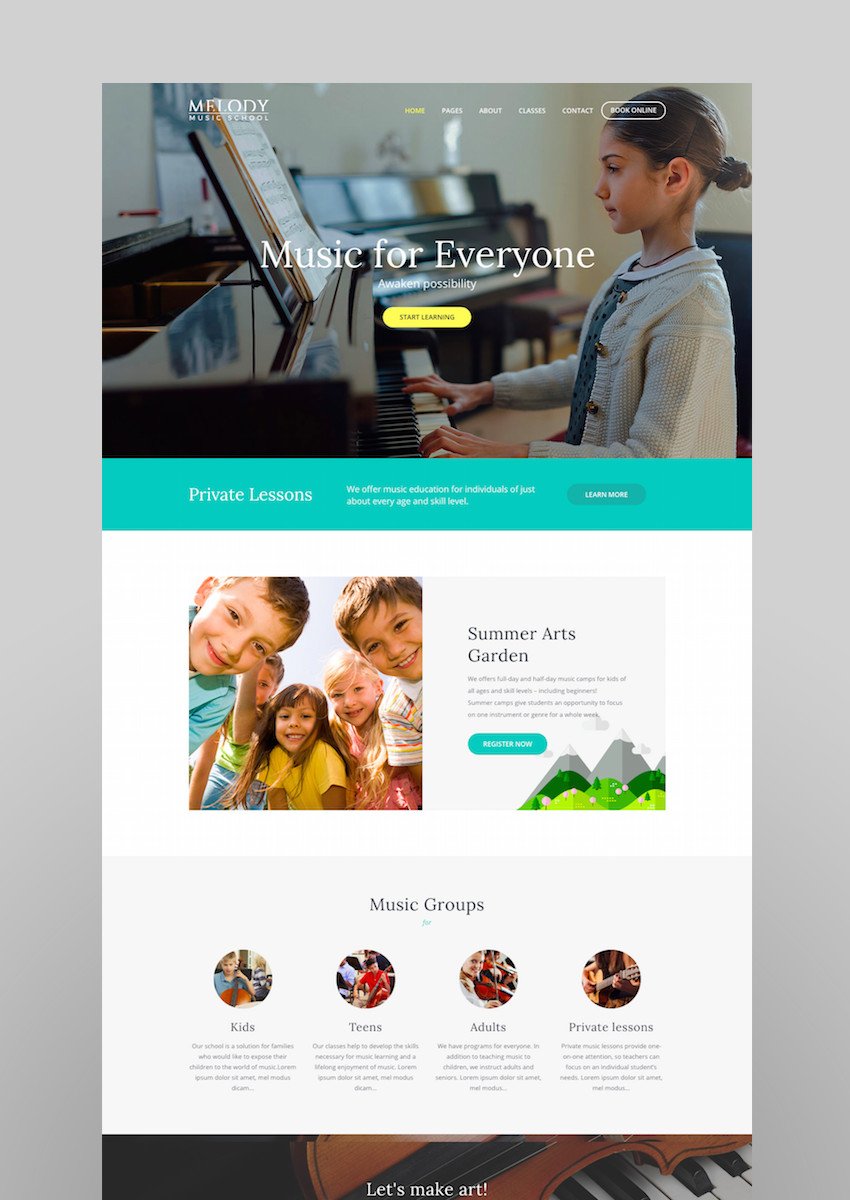 Driveme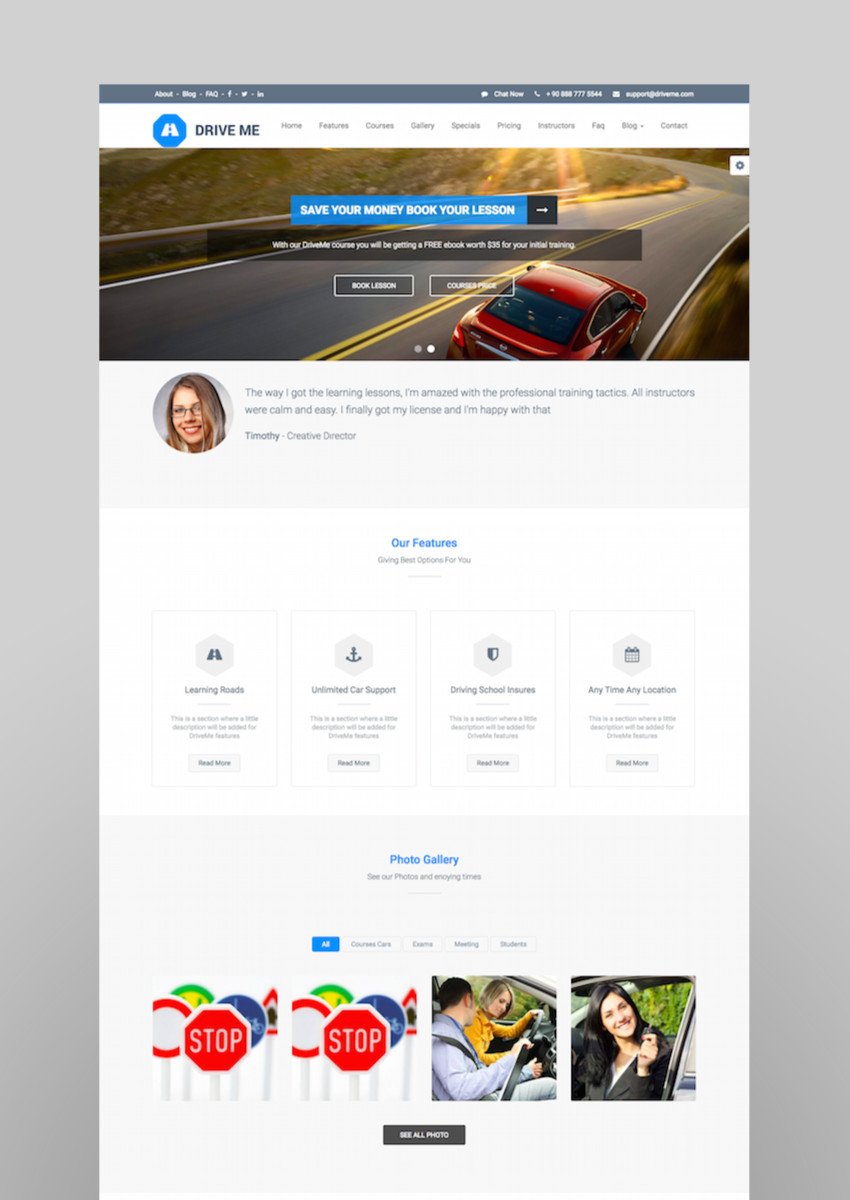 Платформы для онлайн обученияSkilled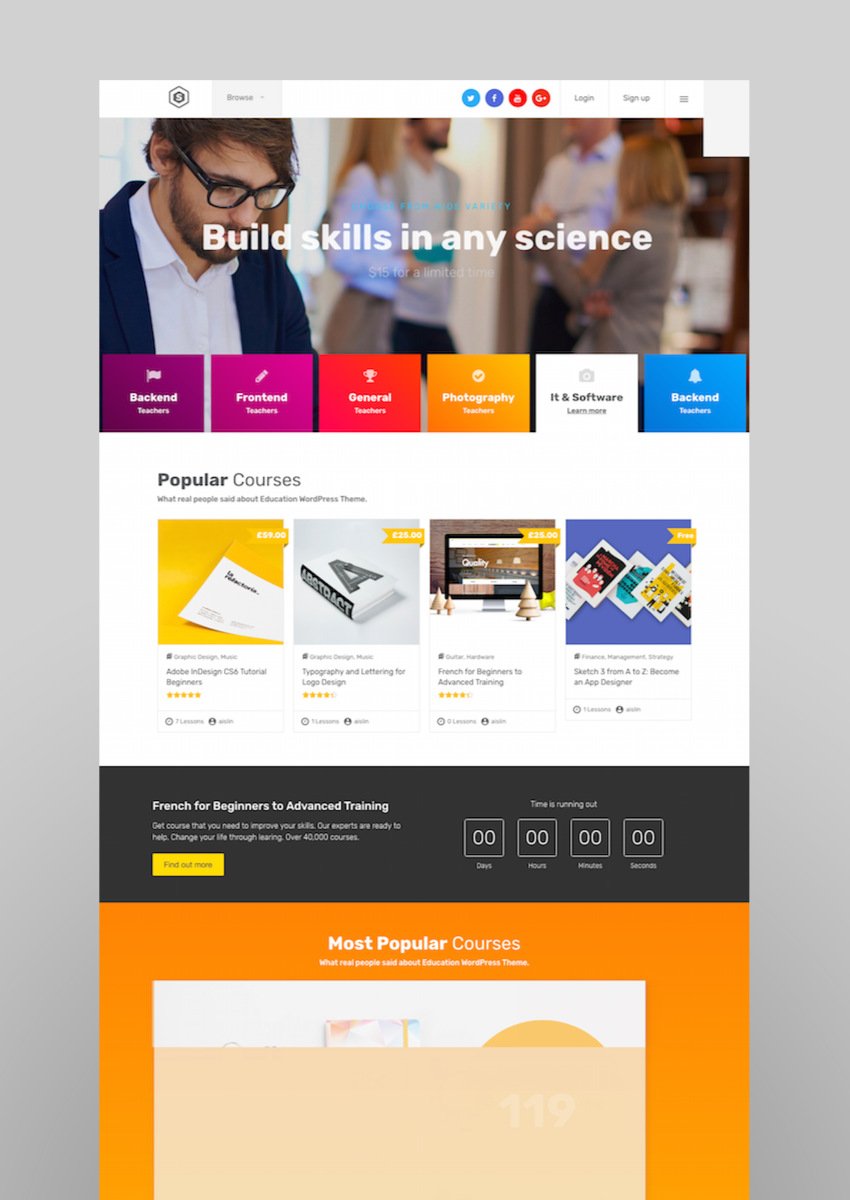 Elysian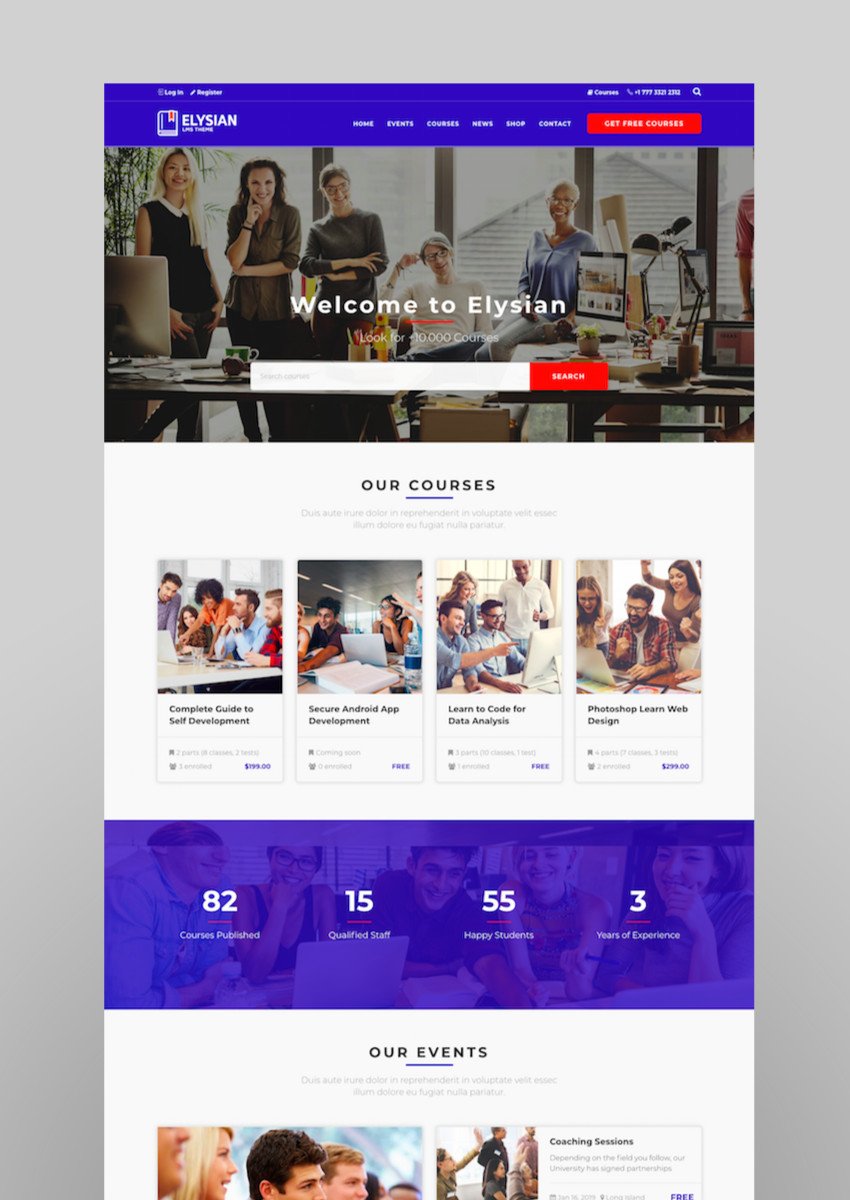 Course Builder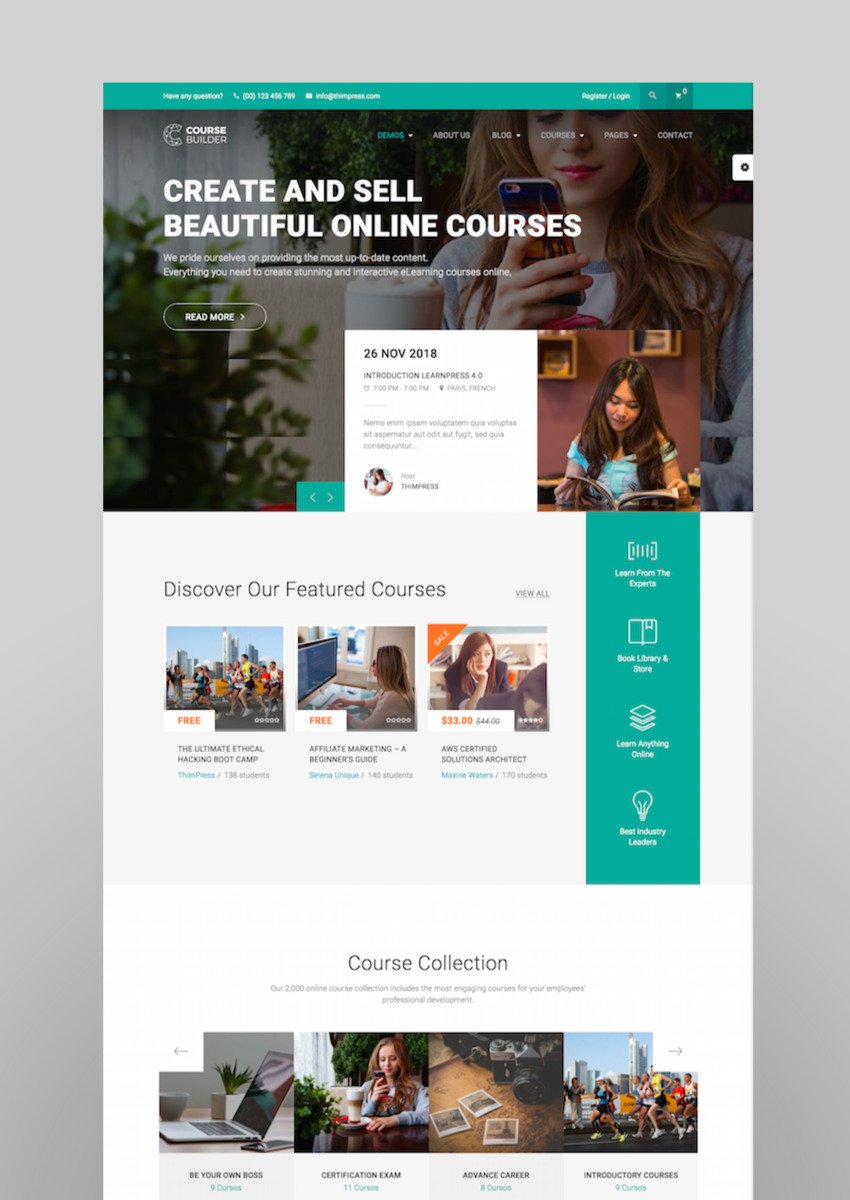 Guru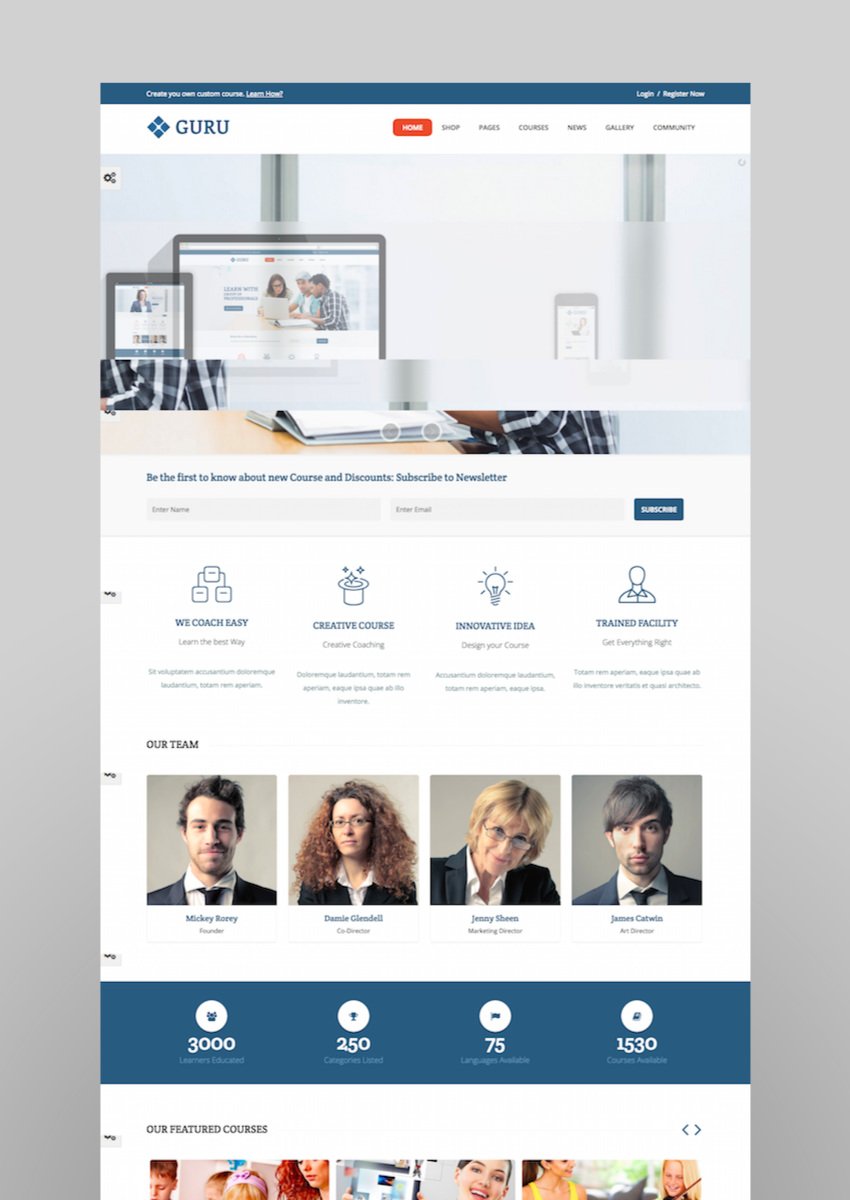 Academy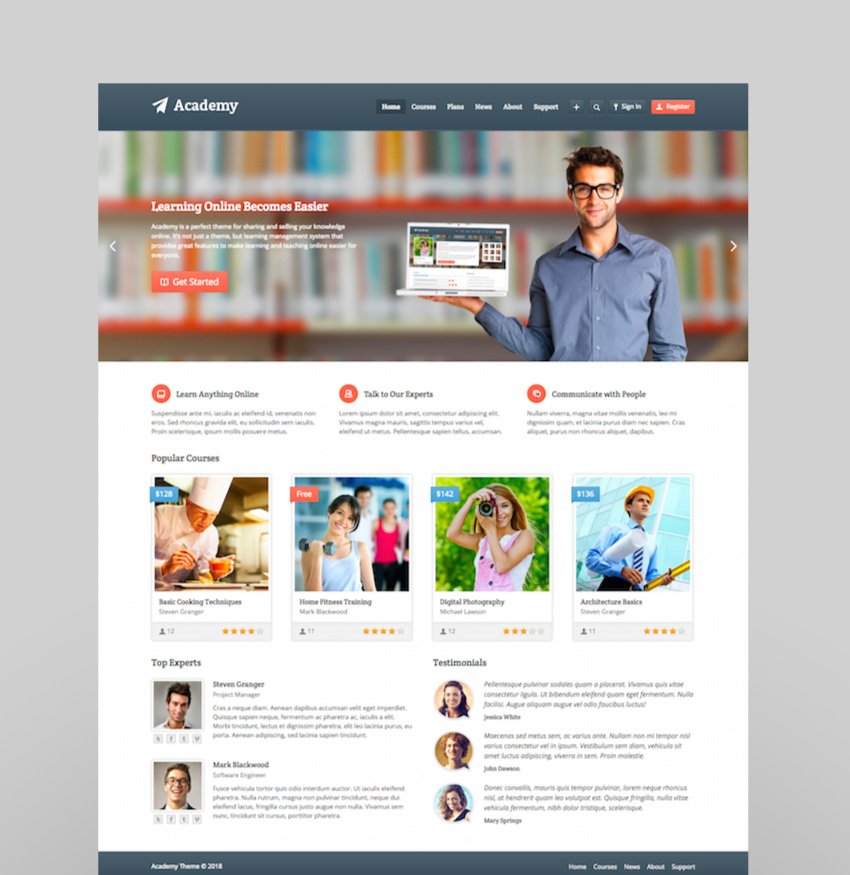  Varsita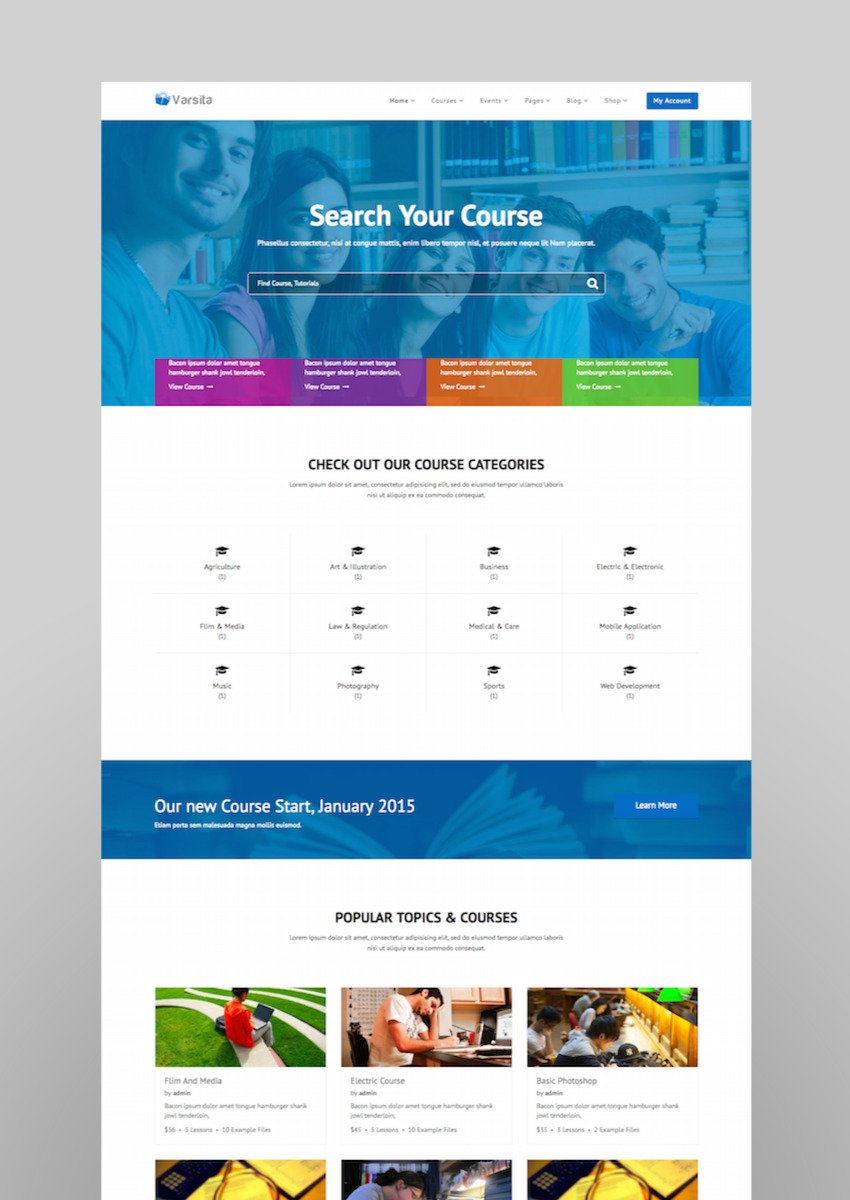 